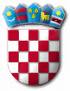 Žiro račun: HR3923600001822900007Matični broj: 02691418OIB: 79368224789Šifra djelatnosti: 8411RKP: 31544Šifra županije:	5Razdoblje: 01.01. - 31.12.2023.OBRAZLOŽENJE UZ GODIŠNJI IZVJEŠTAJ O IZVRŠENJU PRORAČUNA GRADA LEPOGLAVE ZA 2023. GODINUUVODSadržaj godišnjeg izvještaja o izvršenju proračuna te rokovi sastavljanja i podnošenja predstavničkom tijelu JLS definirani su Zakonom o proračunu (NN 144/21). Na sadržaj godišnjeg izvještaja o izvršenju proračuna primjenjuje se odredba članka 76. stavak 3. Zakona, temeljem kojeg je donijet Pravilnik o polugodišnjem i godišnjem izvještaju o izvršenju proračuna (NN 85/23). Sadržaj polugodišnjeg i godišnjeg izvještaja o izvršenju proračuna propisan pravilnikom sadrži:Opći dio proračuna koji čini Račun prihoda i rashoda i Račun financiranja na razini odjeljka ekonomske klasifikacijePosebni dio proračuna po organizacijskoj i programskoj klasifikaciji na razini odjeljka ekonomske klasifikacijeIzvještaj o zaduživanju na domaćem i stranom tržištu novca i kapitalaIzvještaj o korištenju proračunske zaliheIzvještaj o danim državnim jamstvima i izdacima po državnim jamstvimaObrazloženje makroekonomskih pokazateljaObrazloženje ostvarenja prihoda i primitaka, rashoda i izdatakaDeficit općeg proračunaU skladu sa zakonskom obvezom, sastavljen je Godišnji izvještaj o izvršenju Proračuna Grada Lepoglave za 2023. godinu. Prema odredbama Pravilnika podaci o izvršenju prihoda i primitaka te rashoda i izdataka iskazani su na razini odjeljka ekonomske klasifikacije (četvrta razina računskog plana), dok su podaci o planu iskazani na manje detaljnoj razini odnosno na razini skupine ekonomske klasifikacije (druga razina računskog plana), sukladno usvojenom Proračunu za 2023. godinu.Financiranje javnih rashoda Grada Lepoglave tijekom 2023. godine izvršeno je temeljem Proračuna Grada Lepoglave za 2023. godinu i projekcija za 2024. i 2025. godinu i Odluke o izvršavanju Proračuna Grada Lepoglave za 2023. godinu, usvojenih na 12. sjednici Gradskog vijeća održanoj 21.12.2022. godine (Službeni vjesnik Varaždinske županije br. 130/22). Sukladno odredbama Zakona i Uputama za izradu proračuna JLP(R)S za razdoblje 2022. - 2024. godine u Proračun Grada Lepoglave uključeni su svi prihodi i primici te rashodi i izdaci  proračunskih korisnika tako da je izvještaj ujedno i konsolidirani.Grad Lepoglava nije razvio sustav rizničnog poslovanja. Odlukom o izvršavanju proračuna propisano je izuzeće od obveze uplate vlastitih i namjenskih prihoda i primitaka korisnika u proračun te se ostvarenje prihoda i rashoda, kao i prenesenih viškova odnosno manjkova iz prethodnih godina proračunskih korisnika prati izvještajno. Konsolidirani su sljedeći proračunski korisnici, ustanove u vlasništvu Grada, evidentirani u Registru proračunskih i izvanproračunskih korisnika (NN 51/18):Dječji vrtić Lepoglava (pod brojem RKP 31577), Gradska knjižnica Ivana Belostenca Lepoglava (pod brojem RKP 31569) . IZVRŠENJE PRORAČUNAProračun Grada Lepoglave za 2023. godinu s projekcijama za 2024. i 2025. godinu usvojen je na sjednici Gradskog vijeća Grada Lepoglave održanoj 21. prosinca 2022. godine (Službeni vjesnik Varaždinske županije br. 130/22). Opći dio proračuna sadrži:Ukoliko se tijekom proračunske godine, zbog izvanrednih nepredviđenih okolnosti, povećaju rashodi i izdaci, odnosno smanje prihodi i primici, proračun se mora uravnotežiti pronalaženjem novih prihoda i primitaka, odnosno smanjenjem predviđenih rashoda i izdataka. Uravnoteženje proračuna provodi se tijekom proračunske godine izmjenama i dopunama proračuna prema postupku za donošenje proračuna (Zakon o proračunu). Tijekom 2023. godine uslijedile su Izmjene i dopune Proračuna Grada Lepoglave za 2023. godinu u dva navrata. I. Izmjene i dopune Proračuna izrađene su radi potrebe usklađenja prihoda i rashoda proračuna s obzirom na dobivena bespovratna sredstva od Ministarstva prostornog uređenja, graditeljstva i državne imovine (MPGI), Fond solidarnosti, na temelju Dodatka I. Ugovora o dodjeli bespovratnih financijskih sredstava za operacije koje se  financiraju iz Fonda solidarnosti Europske unije za operaciju Sanacija klizišta na okolnom području grada Lepoglave ukupne vrijednosti 2.368.510,023 EUR. U skladu s čl. 45. Zakona I. Izmjene i dopune Proračuna Grada Lepoglave za 2023. godinu (Službeni vjesnik Varaždinske županije 34/23) donijete su na 14. sjednici Gradskog vijeća održanoj 03. travnja 2023. godine dok su II. Izmjene i dopune Proračuna Grada Lepoglave za 2023. godinu (Službeni vjesnik Varaždinske županije 120/23) donijete na 20. sjednici Gradskog vijeća održanoj 20. prosinca 2023. godine. Opći dio proračuna sadrži:I. Izmjenama i dopunama Proračuna Grada Lepoglave za 2023. godinu ukupan proračun uvećan je za 26,71 % (2.064.596,00 eur) u odnosu na Plan dok je II. Izmjenama i dopunama također povećan za 109.548,00 eur (1,4 %) u odnosu na I. Izmjene i dopune proračuna. OPĆI DIO PRORAČUNATablica 1. Ostvareni prihodi i primici te rashodi i izdaci Proračuna Grada Lepoglave za razdoblje siječanj - prosinac 2023. godineTablica daje prikaz Računa prihoda i rashoda (sastoji se od ukupnih prihoda - prihoda poslovanja i prihoda od prodaje nefinancijske imovine i rashoda - rashoda poslovanja i rashoda za nabavu nefinancijske imovine), Računa zaduživanja/financiranja te rezultat poslovanja u izvještajnom razdoblju, a to je višak prihoda u iznosu od 348.413,20 eur. UKUPNI PRIHODI su ostvareni u iznosu od 6.341.584,90 eur što je 89,78 % plana, a čine ih prihodi poslovanja u iznosu od 6.280.623,63 eur te prihodi od prodaje nefinancijske imovine u iznosu od 60.961,27 eur. UKUPNI RASHODI su izvršeni u iznosu od 6.271.129,97 eur što je  83,92 % plana, a odnose se na rashode poslovanja u iznosu 5.253.289,03 eur i na rashode za nabavu nefinancijske imovine u iznosu od 1.017.840,94 eur.NETO ZADUŽIVANJE/FINANCIRANJE ostvareno je u iznosu od -125.111,13 eur.Donos viška iz prethodnih godina iznosi 403.069,40 eur te uzevši u obzir manjak tekuće godine proizlazi pozitivan financijski rezultat, a to je višak u iznosu od 348.413,20 eur.Tablica 2 . Ukupan višak/manjak po korisnicimaU razdoblju od 1-12/2023 ostvaren je tekući manjak prihoda i primitaka nad rashodima i izdacima proračuna i proračunskih korisnika te on iznosi 54.655,56 eur. Preneseni višak prihoda iz 2023. godine iznosi 403.069,40 eur te se u slijedeće razdoblje prenosi višak sredstava u iznosu od 348.413,20 eur.PRIHODI I PRIMICITablica 3. Ostvarenje prihoda Proračuna Grada Lepoglave u razdoblju 1-12/2023. godine u odnosu na ostvarenje prihoda u istom razdoblju 2022. godine i plan za 2023. godinuIz tablice je vidljivo da su ukupni prihodi proračuna za 2023. godinu planirani u iznosu od 7.063.454,00 eur, a ostvarenje istih u izvještajnom razdoblju iznosi 6.341.584,90 eur ili 89,78% plana.Prihodi ostvareni u razdoblju izvještavanja veći su u odnosu na ostvarene prihode u istom razdoblju prethodne godine za 721.869,10 eur odnosno za 10,22 %. U strukturi ostvarenih prihoda najveći udio čine prihodi od pomoći iz inozemstva i od subjekata unutar općeg proračuna ostvareni u iznosu od 3.563.264,34 eur s udjelom od 56,19 % u ukupnim prihodima, a slijede prihodi od poreza (2.300.511,50 eur s udjelom 36,28 %), prihodi od upravnih i administrativnih pristojbi, pristojbi po posebnim propisima i naknada (305.832,28 eur s udjelom 4,82 %), prihodi od imovine (72.581,16 eur s udjelom 1,14 %), prihodi od prodaje nefinancijske imovine (60.961,27 eur s udjelom 0,96 %), prihodi od prodaje proizvoda i robe te pruženih usluga i prihodi od donacija (17.038,98 eur s udjelom 0,27 %) i prihodi od kazni, upravnih mjera i ostali prihodi (21.395,37 eur s udjelom 0,34 %). PRIHODI POSLOVANJAPrihodi poslovanja su Planom Proračuna Grada Lepoglave za 2023. godinu planirani na godišnjoj razini u iznosu od 6.861.464,00 eur, a u izvještajnom razdoblju ostvareni u iznosu od 6.280.623,63 eur što čini 91,53 % plana. U odnosu na isto razdoblje 2022. godine, kada su prihodi poslovanja ostvareni u iznosu od 3.472.994,84 eur, ostvarenje prihoda je veće za 80,84 %. Čine ih prihodi od poreza, pomoći iz inozemstva i od subjekata unutar općeg proračuna, prihodi od imovine, prihodi od upravnih i administrativnih pristojbi, pristojbi po posebnim propisima i naknada, prihodi od prodaje proizvoda i robe te pruženih usluga i prihode od donacija, te kazne, upravne mjere i ostali prihodi.Prihodi od poreza  Prihodi od poreza najznačajniji su prihodi poslovanja s ostvarenjem u iznosu od 2.300.511,50 eur što je za 45,16  % više u odnosu na prethodnu, 2022. godinu. Ovu skupinu prihoda čine prihodi od poreza i prireza na dohodak, koji su ujedno i vrijednosno najznačajniji prihodi unutar ove skupine prihoda, te prihodi od poreza na imovinu i poreza na robu i usluge.Porez i prirez na dohodak Prihodi od poreza i prireza na dohodak ostvareni su u ukupnom iznosu od 2.206.135,24 eur, a u odnosu na 2022. godinu veći su za 707.143,43 eur tj. 47,17 %. Porez na imovinu i porezi na robu i usluge Poslovi utvrđivanja, nadzora, naplate i ovrhe lokalnih poreza Grada Lepoglave povjereni su Poreznoj upravi na temelju sklopljenog Ugovora. Porezi na imovinu (porez na kuće za odmor, porez na korištenje javnih površina i porez na promet nekretnina) ostvareni su u ukupnom iznosu od 67.400,55 eur od čega je:- porez na kuće za odmor                           5.281,51 eur	- porez na korištenje javnih površina            317,58 eur	- porez na promet nekretnina                   61.801,46 eurU odnosu na isto razdoblje prethodne godine porezi na imovinu bilježe povećanje za 4.065,10 eur ili 6,42 % pri čemu prihodi s osnove stalnih poreza na nepokretnu imovinu bilježe smanjenje u iznosu od 55,84 eur (1%), a prihodi od poreza na promet nekretnina bilježe povećanje 4.120,94 eur (7,1 %).Ostvarenje prihoda od poreza na robu i usluge iznosi 26.975,71 eur što je 20,14 % više u odnosu na isto razdoblje 2022. godine. Navedena skupina prihoda obuhvaća porez na potrošnju alkoholnih i bezalkoholnih pića koji bilježi povećanje u odnosu na prethodnu godinu za 19,7 % i porez na tvrtku s ostvarenjem od 178,67 eur. Obzirom da je porez na tvrtku ukinut s danom 01.01.2017. godine Zakonom o lokalnim porezima, ostvarenje s te osnove odnosi se na dugovanja iz prethodnih razdoblja.Pomoći iz inozemstva i od subjekata unutar općeg proračunaUkupni prihodi od pomoći iz inozemstva i od subjekata unutar općeg proračuna u izvještajnom razdoblju 2023. godine ostvareni su u iznosu od 3.563.264,34 eur ili 103,54 % godišnjeg plana, a u odnosu na prethodnu, 2022. godinu za 145,16 % više. Sredstva su doznačena sukladno ugovornim obavezama i u skladu s realizacijom projekata. Ostvarene pomoći odnose se na:Preostali iznos od 21.979,76 eur odnosi se na pomoći koje su ostvarili proračunski korisnici u 2023. godini. Gradska knjižnica Ivana Belostenca Lepoglava ostvarila je pomoći u iznosu od 21.024,16 eur dok je Dječji vrtić Lepoglava ostvario pomoći u iznosu od 955,60 eur.	Prihodi od imovinePrihodi od imovine ostvareni su u iznosu od 72.581,16 eur  ili 9,82 % godišnjeg plana dok je u odnosu na isto razdoblje prethodne godine njihovo ostvarenje veće za 4,27 %. Prihodi od financijske imovine ostvareni su u iznosu 8.731,49 eur što je 47,6 % manje nego prethodne godine. Smanjenje prihoda odnosi se na prihode od kamata na oročena sredstva i depozite po viđenju (ostvarenje od 7.731,05 eur), a čije ostvarenje je manje u odnosu na prethodnu, 2022. godinu za 44,5 % (od tog iznosa 0,65 eur je prihod Dječjeg vrtića te 0,01 eur prihod Gradske knjižnice). Preostali iznos od 1.000,44 eur odnosi se na prihode od zateznih kamata za nepravodobno plaćena potraživanja (smanjenje za 63,3 %).Prihodi od nefinancijske imovine bilježe povećanje u odnosu na prošlu godinu za 20,6 % te iznose 63.849,67 eur. Prihodi su ostvareni s osnove naknada za koncesije, prihoda od zakupa i iznajmljivanja imovine, naknada za korištenje nefinancijske imovine i ostalih prihoda od nefinancijske imovine - spomenička renta, naknada za zadržavanje nezakonito izgrađenih zgrada i naknada za DTK mrežu.Naknade za koncesije - ostvareni prihod je 1.725,40 eur. Iznos se odnosi na naknadu za koncesiju za obavljanje dimnjačarskih poslova na području Grada Lepoglave. Koncesija je dodijeljena firmi Dimax j.d.o.o. iz Varaždina temeljem ugovora od 24.01.2022. godine na rok od 5 godina. Ugovoreni iznos jednogodišnje naknade je 1.725,40 eur, a plaćanje kvartalno u ratama po 431,35 eur. 	Prihodi od zakupa i iznajmljivanja imovine - ostvarenje u iznosu od 7.835,10 eur i veće je za 395,2 % u odnosu na prethodnu godinu. Prihodi su ostvareni temeljem sklopljenih Ugovora o privremenom korištenju poslovnih prostora u vlasništvu Grada - objekti Društvenih domova.Naknada za korištenje nefinancijske imovine - ostvarenje u iznosu od 52.756,65 eur i veće je za 8,8 % u odnosu na prethodnu godinu, a odnosi se na naknadu za eksploataciju mineralnih sirovina (28.045,25 eur) koju uplaćuje tvrtka Holcim, prihod od spomeničke rente (16,05 eur) i ostale prihode od nefinancijske imovine (24.695,35 eur), a što uključuje godišnju naknadu za služnost koju uplaćuje HAKOM.Ostali prihodi od nefinancijske imovine - ostvarenje prihoda u iznosu od 1.532,52 eur  što je za 2,73 % manje u odnosu na 2022. godinu. Prihodi se odnose na naknadu za zadržavanje nezakonito izgrađene zgrade. U razdoblju od 01.01. do 31.12.2023. godine po toj osnovi izdano je 12 rješenja u ukupnom iznosu zaduženja 5.241,27 eur. Do 31.12.2023. godine naplaćeno je 5.108,53 eur od čega je 30 % prihod grada (1.532,52 eur) a 70 % naknade pripada županiji i državnom proračunu.Prihodi od upravnih i  administrativnih pristojbi, pristojbi po posebnim propisima i naknadaPrihodi od upravnih i administrativnih pristojbi, pristojbi po posebnim propisima i naknada ostvareni su u ukupnom iznosu od 305.832,28 eur ili 86,21 % godišnjeg plana te 11,78 % manje u odnosu na prethodnu godinu. Prihodi od upravnih i administrativnih pristojbi ostvareni su u iznosu od 1.342,97 eur (3,6 % više nego prethodne godine) od čega je 53,46 eur ostvareno od prodaje pristojbi i državnih biljega, a preostali iznos od 1.289,51 eur odnosi se na prihod od ostalih pristojbi i naknada, a uključuje ostvarene boravišne pristojbe koju uplaćuje Turistička zajednica prema zakonskim propisima, prihod od vodnog doprinosa - mjesečno uplaćuju Hrvatske vode temeljem čl. 12 Zakona o financiranju vodnog gospodarstva (NN 153/09, 90/11, 56/13, 154/14 , 119/15, 120/16, 127/17) u iznosu od 8% naplaćenoga doprinosa na njihovom području, prihode od prenamjene poljoprivrednog zemljišta i prihode od upravnih pristojbi.Prihodi po posebnim propisima ostvareni su s osnove doprinosa za šume i ostalih nespomenutih prihoda u ukupnom iznosu od 181.340,24 eur ili 8,66 % manje nego prethodne godine. Najveći dio ovih prihoda čini skupina ostalih nespomenutih prihoda, a čiji najveći udio čine prihodi proračunskih korisnika. Doprinos za šume je ostvaren u iznosu od 16.067,60 eur, a uplaćuju ga kvartalno Hrvatske šume sukladno Zakonu o šumama (NN 68/18, 115/18, 98/19, 32/20 i 145/20 čl. 69).Prihodi od mjesnog samodoprinosa ostvareni su u iznosu od 1.468,01 eur. Odnose se na sufinanciranje građana za uređenje komunalne infrastrukture temeljem sklopljenih ugovora za modernizaciju nerazvrstanih cesta između Grada Lepoglave i građana. Saldo potraživanja na dan 01.01.2023. godine iznosio je 307,77 eur. U 2023. godini sklopljen je 1 novi Ugovor o sufinanciranju za modernizaciju cesta u ukupnom iznosu od 1.225,61 eur. Kako je do 31.12.2023. naplaćeno 1.468,01 eur, potraživanja s osnove sufinanciranja građana na dan 31.12.2023. iznose 65,37 eur.Skupina ostalih nespomenutih prihoda ostvarena je u ukupnom iznosu od 163.804,63 eur. Od tog iznosa 154.176,88 eur je prihod Dječjeg vrtića Lepoglava ostvaren od sufinanciranja cijene participacije, 3.432,00 eur je prihod Gradske knjižnice ostvaren od upisnina, a ostatak iznosa od 6.195,75 eur čine ostali nespomenuti prihodi Grada Lepoglave (1.617,60 eur odnosi se na povrat odštete za javnu rasvjetu, a iznos od 6.195,75 eur je uplata APN-a (povrat sredstava za POS)).Komunalni doprinosi i naknade ostvareni su u ukupnom iznosu od 123.149,07 eur što je za 16,14 % manje u odnosu na 2022. godinu. Prihodi s te osnove su isključivo namjenski prihodi proračuna. Prihod od komunalne naknade ostvaren je u iznosu od 123.149,07 eur. Komunalna naknada obračunava se temeljem Odluke o komunalnoj naknadi i Zakona o komunalnom gospodarstvu (NN 68/18, 110/18 i 32/20). Saldo potraživanja je na dan 01.01.2023. godine iznosio 59.914,69 eur. U razdoblju od 1-12/2023. godine ukupno je zaduženje iznosilo 122.904,42 eur te su potraživanja na dan 31.12.2023. godine 59.655,04 eur odnosno 15.604,72 eur od stanovništva i 44.050,32 eur od pravnih osoba. U kategoriji pravnih subjekata u izvještajnom razdoblju 2023. godine bilo je 82 obveznika, a u kategoriji stanovništva 2.109 obveznika. Dužnicima su poslane opomene, 77 opomena građanima i 12 opomena pravnim osobama. Prihodi od prodaje proizvoda i robe te pruženih usluga i prihodi od donacija Ostvarenje ove skupine prihoda iznosi 17.038,98 eur te je veće u odnosu na prethodnu godinu za 3,0 %. Od tog iznosa 12.646,55 eur je prihod od pruženih usluga naplate naknade za uređenje voda pri čemu Grad fakturira Hrvatskim vodama 10 % ostvarenog iznosa naknade temeljem ugovora i izdanih faktura za pružene usluge dok je 4.392,43 eur prihod Dječjeg vrtića Lepoglava.Kazne, upravne mjere i ostali prihodiPrihodi s te osnove ostvareni su u ukupnom iznosu od 21.395,37 eur (996,57 % više nego prethodne godine), a odnose se na prihode od naplaćenih kazni po rješenjima koje izdaje komunalni redar (538,15 eur)  i na ostale prihode (20.857,22 eur). PRIHODI OD PRODAJE NEFINANCIJSKE IMOVINEPrihodi od prodaje nefinancijske imovine u izvještajnom razdoblju 2023. godine ostvareni su u iznosu od 60.961,27 eur ili 30,18 % plana, a u odnosu na prethodnu godinu veći su za 604,56 %. Njihov udio u strukturi ukupnih prihoda je 0,96 %.  Prihodi od prodaje neproizvedene dugotrajne imovine obuhvaćaju prihode od prodaje zemljišta i ostvareni su u iznosu od 60.619,94 eur ili 30,31 % plana.Prihodi od prodaje proizvedene dugotrajne imovine ostvareni su u iznosu od 341,33 eur što je 17,15 % plana, a u odnosu na ostvarenje prihoda s te osnove prethodne godine došlo je do smanjenja u ostvarenju za 57,34 %. Naplaćeni prihodi odnose se na prihode od prodaje stanova sa stanarskim pravom u iznosu od 341,33. U otkupu se nalazi 4 stana. Saldo potraživanja je na dan 01.01.2023. godine iznosio 449,89 eur. Do 31.12.2023. godine obračunato je 630,29 eur za rate za otkup stanova, a naplaćeno 551,65 eur od čega je 55 % temeljem zakonskih propisa prihod državnog proračuna, a ostalih 45 % je prihod grada. Saldo potraživanja na dan 31.12.23. iznosi 528,53 eur. RASHODI I IZDACITablica 4. Ostvarenje rashoda Proračuna Grada Lepoglave u razdoblju 1-12/2023. godine u odnosu na ostvarenje rashoda u istom razdoblju 2022. godine i plan za 2023. godinuUkupni rashodi proračuna za 2023. godinu planirani su u iznosu od 7.472.471,00 eur, a njihovo izvršenje iznosi 6.271.129,97 eur ili 83,92 % godišnjeg plana dok su u odnosu na isto razdoblje prethodne godine rashodi veći za 80,88 % odnosno za 2.804.112,53 eur. Ukupni rashodi obuhvaćaju rashode poslovanja i rashode za nabavu nefinancijske imovine pri čemu je udio rashoda poslovanja u ukupnim rashodima 83,77 %, a rashoda za nabavu nefinancijske imovine 16,23 %.RASHODI POSLOVANJA	U 2023. godini rashodi poslovanja izvršeni su u iznosu od 5.253.289,03 eur ili 84,92 % godišnjeg plana, a u odnosu na prethodnu godinu za 69,24 % više. Obuhvaćaju rashode za zaposlene, materijalne rashode, financijske rashode, pomoći dane u inozemstvo i unutar općeg proračuna, naknade građanima i kućanstvima na temelju osiguranja i druge naknade i ostali rashodi. 		Rashodi za zaposlene	Ostvarenje ove skupine rashoda iznosi 840.966,37 eur ili 90,40 % plana te čine 16,00 % ukupnih rashoda poslovanja. Obuhvaćaju rashode za plaće, ostale rashode za zaposlene i doprinose na plaću za dužnosnike i službenike gradske uprave i proračunskih korisnika te plaće zaposlenima u okviru programa projekta „Zaželi bolji život u Lepoglavi“.Materijalni rashodiU 2023. godini ova skupina rashoda ostvarena je u ukupnom iznosu od 3.358.052,26 eur što je 85,52 % plana, a u ukupnim rashodima poslovanja čini udio od 63,92 %. To su rashodi koji se odnose na izvršavanje programskih aktivnosti i redovno poslovanje gradske uprave i korisnika proračuna. U strukturi materijalnih rashoda najveći udio čine rashodi za usluge, 75,14 %, zatim slijede rashodi za materijal i energiju s 16,93 %, ostali nespomenuti rashodi poslovanja s 6,68 % i naknade troškova zaposlenima s 1,25 %.Ostvareni materijalni rashodi u 2023. godini obuhvaćaju rashode Grada i proračunskih korisnika, a obuhvaćaju slijedeće skupine rashoda:Naknade troškova zaposlenima - rashodi su ostvareni u iznosu od 42.006,94 eur. Od toga je za službena putovanja utrošeno 3.800,21 eur, za naknade za prijevoz, za rad na terenu i odvojen život 35.913,47 eur i stručno usavršavanje zaposlenika 2.293,26 eur.Rashodi za materijal i energiju - rashodi su ostvareni u iznosu od 568.554,40 eur. Najveći dio ove skupine rashoda odnosi se na rashode za energiju u iznosu od 446.712,49 eur. Budući da grad ostvaruje prihode koji se odnose na sredstva za umanjenja el. energije temeljem Uredbe Vlade Republike Hrvatske (305.960,03 eur) stvarni trošak za energiju iznosi 140.752,46 eur. Rashodi za uredski materijal i ostale materijalne rashode iznose 53.910,94 eur, za materijal i sirovine 49.437,73 eur, sitni inventar i auto gume 13.917,51 eur, materijal i dijelove za tekuće i investicijsko održavanje 3.196,18 eur i za rashode za službenu, radnu i zaštitnu odjeću 7.350,73 kuna. Rashodi za usluge - rashodi su ostvareni u iznosu od 2.523.095,02 eur. Rashodi obuhvaćaju rashode za usluge tekućeg i investicijskog održavanja u iznosu od 1.947.515,83 eur (održavanje javnih površina, javne rasvjete, nerazvrstanih cesta, objekata i uređaja odvodnje, održavanje sportskih objekata, društvenih domova i drugih objekata koji su u nadležnosti grada, održavanje poslovnog i stambenog prostora i drugo), ostale usluge vezane za redovno poslovanje i izvršavanje programskih aktivnosti gradske uprave i proračunskih korisnika 350.292,44 eur, intelektualne i osobne usluge 65.048,52 eur, usluge promidžbe i informiranja 60.306,53 eur, , računalne usluge 35.383,77 eur, komunalne usluge 25.766,90 eur, usluge telefona pošte i prijevoza 21.862,71 eur, zakupnine i najamnine 14.581,17 eur i zdravstvene i veterinarske usluge 2.337,15 eur. Ostali nespomenuti rashodi poslovanja - rashodi su izvršeni u iznosu od 244.395,90 eur od čega rashodi za naknade za rad predstavničkih i izvršnih tijela, povjerenstava i slično iznose 50.269,25 eur, za premije osiguranja utrošeno je 18.258,68 eur, reprezentaciju 21.922,41 eur, članarine 4.485,84 eur, pristojbe i naknade 92,42 eur i ostale nespomenute rashode poslovanja 129.367,30 eur. Financijski rashodi Financijski rashodi izvršeni su u iznosu od 23.815,81 eur. U strukturi ukupnih rashoda poslovanja ovi rashodi čine 0,45 %. Za kamate za primljene kredite i zajmove od kreditnih i ostalih financijskih institucija u javnom sektoru utrošeno je 12.317.15 eur (redovna kamata u razdoblju otplate kredita HBOR-a za projekt Rekonstrukcija i adaptacija Dječjeg vrtića Lepoglava). Bankarske usluge i usluge platnog prometa izvršene su u iznosu od 9.828,31 eur, zatezne kamate 60.64 eur, te ostali nespomenuti financijski rashodi u iznosu od 1.609,71 eur (čine ih troškovi naknade Poreznoj upravi za poslove utvrđivanja, evidentiranja, nadzora, naplate i ovrhe radi naplate dijela gradskih prihoda, naknada Fini za korištenje certifikata i za druge usluge).	SubvencijeRashodi za subvencije izvršeni su u iznosu od 296.923,12 eur, a u strukturi ukupnih rashoda poslovanja čine 5,65 %. Unutar ove skupine rashoda iznos od 198.170,00 eur je utrošen na subvencije trgovačkim društvima u javnom sektoru, a odnosi se na sufinanciranje programa i projekata od važnosti za Grad Lepoglavu, a temeljem Sporazuma o suradnji (od 20.10.2014. godine) s Trgovačkim društvom TKIC d.o.o. Lepoglava koji je u 100%-tnom vlasništvu Grada Lepoglave. Za subvencije trgovačkim društvima, poljoprivrednicima i obrtnicima izvan javnog sektora u izvještajnom razdoblju utrošeno je ukupno 98.753,12 eur. Isplata sredstava je izvršena u skladu s Programom potpora u poljoprivredi Grada Lepoglave za razdoblje od 2021. do 2024. godine i Programom mjera poticanja razvoja malog gospodarstva na području Grada Lepoglave za 2023. godinu (potpore poljoprivrednim gospodarstvima i poduzetništvu). 	Pomoći dane u inozemstvo i unutar općeg proračuna Unutar ove skupine rashoda utrošeno je 57.067,41 eur ili 40,88 % od planiranog za 2023. godinu te je njihov udio u ukupnim rashodima poslovanja 1,09 %.Iznos od 3.716,43 eur plaćen je Varkomu d.d. temeljem Ugovora o sufinanciranju izrade studijske i projektne dokumentacije na području aglomeracije Lepoglave, za produženi boravak u  Osnovnoj školi Lepoglava utrošeno je 25.061,46 eur, dok je iznos od 28.289,52 eur utrošen za zajedničko financiranje radova izgradnje nogostupa i oborinske odvodnje na ŽC 2057 Žarovnica prema Sporazumu sa ŽUC-om.Naknade građanima i kućanstvima na temelju osiguranja i druge naknadeIzvršenje rashoda za naknade građanima i kućanstvima na temelju osiguranja i druge naknade iznosi ukupno 213.266,90 eur što je ostvarenje 84,84 % plana za 2023. godinu. U ukupnim rashodima poslovanja ova skupina rashoda čini udio od 4,06 %, a obuhvaćaju naknade prema Programu raspodjele sredstava za potrebe socijalne skrbi za 2023. godinu i Sukladno Odluci o socijalnoj skrbi „Službeni vjesnik Varaždinske županije“ broj 60/15 i 46/16.Najveći dio rashoda iskazan na ovim stavkama odnosi se na naknade građanima i kućanstvima u novcu za koju namjenu je utrošeno ukupno 147.137,22 eur:- program socijalne zaštite                                               51.921,60 eur- studentske stipendije                                                     28.430,60 eur- potpore za novorođeno dijete                                        27.725,00 eur- uskrsnice za umirovljenike                                            16.500,00 eur     - Crveni križ - program „Pomoć u kući                           22.560,00 eur         starijim osobama na području Grada         Lepoglave u 2023. godini“Za naknade građanima i kućanstvima u naravi utrošeno je 66.129,68 eur od čega za program socijalne zaštite 7.831,30 eur, prijevoz učenika OŠ Lepoglava 1.188,56 eur i za sufinanciranje logopedski usluga 7.197,00 eur i participacije za korisnike privatnih vrtića 49.912,82 eur. Ostali rashodiSkupina ostalih rashoda izvršena je u ukupnom iznosu od 463.197,16 eur ili 84,93 % plana, a u strukturi ukupnih rashoda poslovanja ova skupina sudjeluje s 8,82 %. Rashodi se odnose na tekuće i kapitalne donacije, kazne, penale i naknade šteta i izvanredne rashode.Tekuće donacije - rashodi su ostvareni u iznosu od 457.514,37 eur, a obuhvaćaju financiranje programa: Tekuće donacije u novcu:Kazne, penali i naknade štete - rashodi su ostvareni u iznosu od 5.682,79 eur, a obuhvaćaju isplatu naknade štete od prirodnih nepogoda. RASHODI ZA NABAVU NEFINANCIJSKE IMOVINE	Ukupni rashodi za nabavu nefinancijske imovine planirani su u iznosu 1.290.464,00 eur a njihovo izvršenje u izvještajnom razdoblju iznosi 1.017.840,94 eur ili 78,87 % plana te su također u 2023. godini izvršeni za 180,45 % više u odnosu na isto razdoblje prethodne godine. U strukturi ukupnih rashoda sudjeluju s 16,23 %. Rashodi su ostvarivani temeljem plana proračuna i programa građenja komunalne infrastrukture za 2023. godinu.Rashodi za nabavu neproizvedene dugotrajne imovine - unutar ove pozicije rashoda nema izvršenih rashoda. Rashodi za nabavu proizvedene dugotrajne imovine - rashodi su izvršeni u iznosu od 857.641,20 eur ili 81,07 %  plana, a odnose se na sljedeće skupine rashoda:- rashodi za građevinske objekte - ostvarenje u iznosu od 742.885,48 eur, rashodi obuhvaćaju:  - poslovni objekti - radovi na izgradnji Vatrogasnog doma Kamenica - 93.503,79 eur- ceste, željeznice i slični građevinski objekti - projekt modernizacije i asfaltiranja   nerazvrstanih cesta - 174.696,24 eur; sanacija mosta Putine - 364.716,78 eur; oborinska odvodnja i nogostup u Kameničkom Vrhovcu - 91.028,41 eur- ostali građevinski objekti - spremište za kontejnere (6 komada) - 18.940,26 eur- rashodi za postrojenja i opremu - ostvarenje u iznosu od 86.901,77 eur, rashodi obuhvaćaju:- uredska oprema i namještaj - nabava dodatnog servera i mobilnog uređaja - 3.054,93 eur - komunikacijska oprema - rashod Dječjeg vrtića Lepoglava za nabavu opreme- instrumenti, uređaji i strojevi - ostvarenje rashoda u iznosu od 19.875,00 eur za  uslugu nabave i montaže kućišta za smještaj radarskog uređaja- uređaji, strojevi i oprema za ostale namjene - nabava dječjih igrala za M. O. Žarovnica - 6.799,99 eur, projekt Outdoor fitness - 42.053,48 eur, novogodišnja dekoracija - 7.960,25 eur- knjige, umjetnička djela i ostale izložbene vrijednosti - ostvarenje u iznosu od 15.495,61 eur, a odnosi se na nabavu knjiga za Gradsku knjižnicu.- nematerijalna proizvedena imovina - ostvarenje u iznosu od 12.358,34 eur, a rashodi se odnose na troškove izrade 4. Izmjena i dopuna Prostornog plana uređenja Grada Lepoglave	Rashodi za dodatna ulaganja na nefinancijskoj imovini - rashodi su ostvareni u iznosu od 160.199,74 eur što je 69,88 % planiranog iznosa. Obuhvaćaju dodatna ulaganja na građevinskim objektima (radovi na izgradnji nadstrešnice uz grobnu kuću i rekonstrukcija zgrade TKIC-a - faza II )U 2023. godini izvršenje proračuna iznosilo je 6.489.728,75 eura što je ujedno i najveće izvršenje proračuna Grada Lepoglave. Najveće izvršenje proračuna rezultat je dobivenih bespovratnih sredstva koje je Grad Lepoglava osigurao na natječaju Ministarstva gospodarstva i održivog razvoja koja se financiraju iz Fonda solidarnosti Europske unije za sanaciju posljedica šteta od potresa na komunalnoj infrastrukturi. Grad Lepoglava time je osigurao 2,0 mil. eura bespovratnih sredstava. U 2023. godini ostvareno je ukupno 3,5 mil. eura pomoći iz inozemstva i od subjekata unutar općeg proračuna što je za 145,7% više u odnosu na prethodnu godinu. Povlačenje sredstava iz Fondova Europske unije omogućilo je Gradu u 2023. godini izvršavanje većeg broja i većeg obujma aktivnosti planiranih u proračunu nego što je to inače moguće na temelju izvornih proračunskih sredstava.Graf 1. Proračun Grada Lepoglave od 2019.-2023. godine 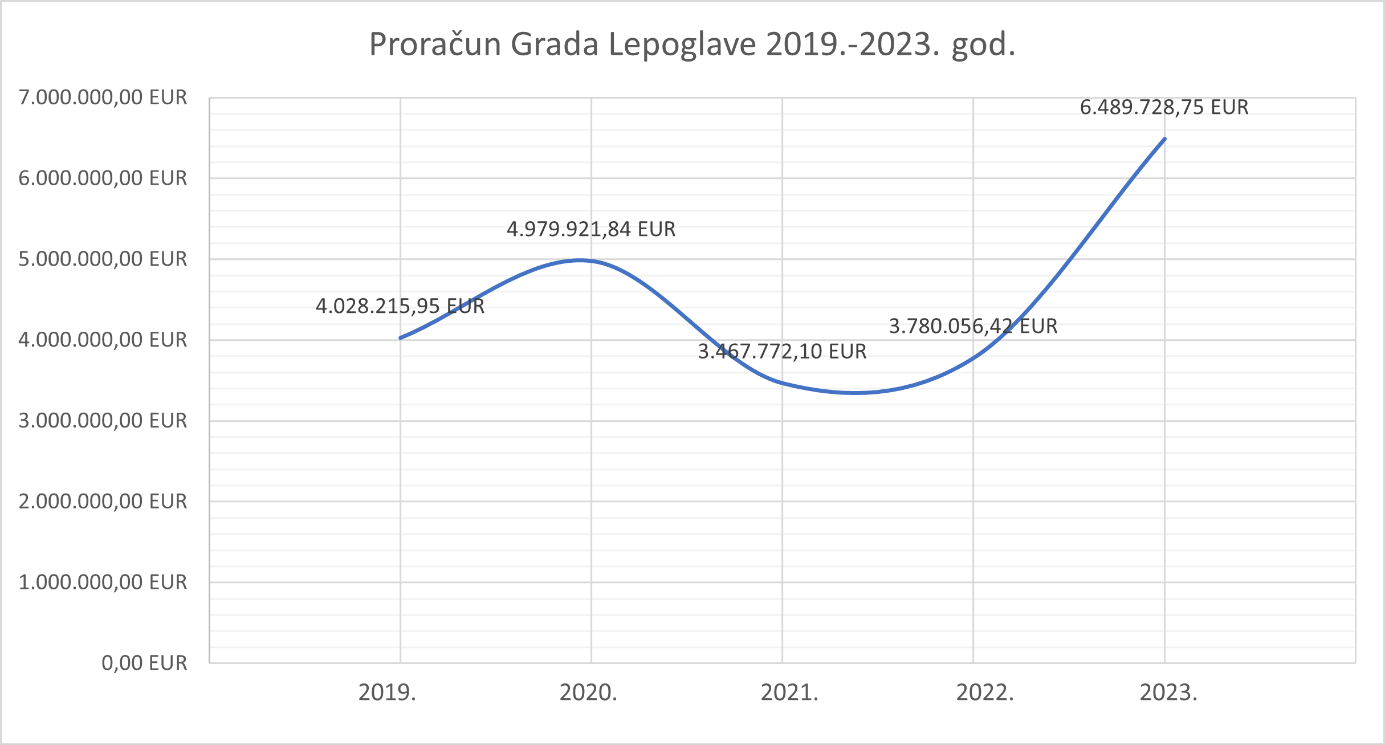 POSEBNI DIO PRORAČUNA Tablica 5.  Ukupni planirani i izvršeni rashodi Proračuna Grada Lepoglave u razdoblju od 1-12/2023. godine po organizacijskoj klasifikacijiU strukturi ukupnih rashoda udjeli pojedinih razdjela su izvršeni kako slijedi:- Gradsko vijeće i ured gradonačelnika 249.069,57 eura ili 3,8 % ukupnih rashoda- Jedinstveni upravni odjel 708.506,40 eura ili 10,9 % ukupnih rashoda- Komunalna djelatnost 3.616.637,16 eura ili 55,7 % ukupnih rashoda- Društvene djelatnosti 1.915.515,62 eura ili 29,5 % ukupnih rashodaIZVRŠENJE PRORAČUNA PO PROGRAMSKOJ KLASIFIKACIJIProgramska klasifikacija proračuna podrazumijeva pregled ostvarenja proračuna kroz programe i njihove sastavne dijelove: aktivnosti i projekte, definiranih u skladu s aktima planiranja te ciljevima i zadaćama proračuna i proračunskih korisnika.RAZDJEL 001 GRADSKO VIJEĆE I  URED GRADONAČELNIKAUkupne rashode razdjela čine rashodi za Gradsko vijeće i mjesne odbore - planirano 74.500,00 eura, a izvršeno 71.190,67 eura što je 95,6 % plana i rashodi Ureda gradonačelnika - planirano 181.150,00 eura, a izvršeno 177.878,90 eura što je 98,2 % plana. Tablica 6. Izvršenje rashoda po programima, aktivnostima i projektima u razdoblju 1-12/2023. godine u odnosu na plan, Razdjel Gradsko vijeće i ured gradonačelnikaAktivnost A1001 01 Redovan rad gradskog vijeća - rashodi su izvršeni u iznosu od 22.533,52 eura ili 98,7 % od planiranog iznosa te su sredstva utrošena za naknade članovima Gradskog vijeća. Naknade su isplaćivane prema Odluci o naknadama za rad članova Gradskog vijeća („Službeni vjesnik Varaždinske županije“ br. 18/21) sukladno kojoj član Gradskog vijeća ima pravo na naknadu koja je određena u neto iznosima: predsjednik Gradskog vijeća 132,72 eura mjesečno, potpredsjednik 114,81 eura mjesečno i vijećnik 87,60 eura mjesečno.Aktivnost A1001 02 Redovan rad mjesnih odbora - rashodi su izvršeni u iznosu 9.703,41 eura ili 97,0 % plana, od čega je iznos od 2.710,00 eura utrošen za mobilne uređaje za predsjednike mjesnih odbora, a iznos od 6.993,41 eura za naknade predsjednicima mjesnih odbora, prema Odluci o naknadama za rad predsjednika vijeća mjesnih odbora na području Grada Lepoglave („Službeni vjesnik Varaždinske županije“ br. 37/21). Sukladno Odluci predsjednici mjesnih odbora imaju pravo na naknadu koja je određena u neto iznosu od 39,82 eura.Aktivnost A1002 01 Financiranje političkih stranaka - rashodi su izvršeni u iznosu od 10.670,88 eura što je 100,0 % plana, a temeljem Odluke o raspoređivanju sredstava za redovito financiranje političkih stranaka zastupljenih u Gradskom vijeću Grada Lepoglave u 2023. godini koju je Gradsko vijeće donijelo na 14. sjednici održanoj 03. travnja 2023. godine.Aktivnost A1002 02 Savjet mladih – unutar ove aktivnosti nema izvršenih rashoda.    Aktivnost A1003 02 Izbori za mjesne odbore – rashodi su izvršeni u iznosu od 28.282,86 eura ili 94,3 % plana, a obuhvaćaju uredski materijal, usluge promidžbe i informiranja, naknade za rad predstavničkih i izvršnih tijela i povjerenstava te najam prostorija. Aktivnost A1001 03 Redovan rad ureda gradonačelnika - rashodi su izvršeni u iznosu od 130.892,88 eura ili 97,0 % od planiranog iznosa, a obuhvaćaju:- rashodi za zaposlene - odnose se na plaću gradonačelnika te su izvršeni u iznosu od 34.907,56 eura od čega je 29.963,59 eura utrošeno za plaće, a 4.943,97 eura za obvezne doprinose na plaću. - materijalni rashodi - utrošeno je 95.985,32 eura što je 99,7 % plana, a odnosi se na:usluge promidžbe i informiranja – 54.245,80 eura (objava oglasa, natječaja iakata i informiranje javnosti o radu i aktivnostima Grada Lepoglave, po ugovorima o informiranju s javnim medijima)ugovori o djelu – 5.995,97 eura (ugovori od djelu za čipkarice, autorski umjetnički honorar za Dan grada Lepoglave te ugovor o umjetničkom nastupu)usluge odvjetnika i pravnog savjetovanja – 1.807,51 euraostale intelektualne usluge – 318,45 euraostale usluge – 1.233,81 eura (ostali materijalni troškovi)rashodi za reprezentaciju – 17.659,98 euratuzemne članarine – 4.485,84 eura (članarina LAG-u od 3.000,00 eura za razdoblje 01-12/2023. godine i Udruzi gradova 1.485,84 eura za razdoblje 01-12/2023. godine)ostali nespomenuti rashodi poslovanja - rashodi za protokol – 8.657,79 eura i ostali nespomenuti rashodi poslovanja – 1.580,17 eura.Aktivnost A1001 04 Tekuća zaliha proračuna - unutar ove aktivnosti nema izvršenih rashoda, tijekom izvještajnog razdoblja sredstva proračunske zaliha nisu korištena. Aktivnost A1001 05 Izdavanje gradskog lista - rashodi su izvršeni u iznosu od 15.257,07 eura ili 98,0 % plana, odnose se na troškove grafičkog oblikovanja i tiskanja novina, redakture i lekture tekstova za objavu u Lepoglavskom gradskom listu te novinarskog praćenja događanja na području Grada Lepoglave (izrada vijesti i fotografiranje) za potrebe Lepoglavskog gradskog lista u 2023. godini.Tekući projekt T1001 01 Obilježavanje dana grada - rashodi su izvršeni u iznosu od 31.728,95 eura što čini 113,3 % od planiranog, a vezani su uz manifestaciju obilježavanja Dana grada i Dana župe Lepoglava. Višednevni program bio je ispunjen raznovrsnim kulturnim, zabavnim i sportskim događanjima. Rashodi su utrošeni za troškove održavanja i aranžiranja svečane sjednice, snimanje i montažu filma, izradu plaketa, mapa, plakata i pozivnica, prigodne poklone za uzvanike i ostale popratne troškove.RAZDJEL 002 JEDINSTVENI UPRAVNI ODJELZa izvršenje programa Jedinstvenog upravnog odjela tijekom 2023. godine utrošeno je ukupno 708.506,40 eura što čini 74,3 % plana. Aktivnostima i projektima koji su sastavni dijelovi ovog razdjela osiguravanju se sredstva za redovno financiranje prava zaposlenika iz radnog odnosa, sredstva za usluge te materijalne i financijske rashode vezane za redovno poslovanje te također sredstva za otplatu anuiteta po kreditu HBOR-a i za povrat zajma na ime povrata poreza na dohodak. Tablica 7. Izvršenje rashoda po programima, aktivnostima i projektima u razdoblju 1-12/2023. godine u odnosu na plan, Razdjel Jedinstveni upravni odjelAktivnost A1004 01 Redovan rad gradskog administrativnog, tehničkog i stručnog osoblja - rashodi su izvršeni u iznosu od 454.660,48 eura što je 89,4 % plana, a obuhvaćaju: - rashode za zaposlene u iznosu od 212.825,71 eura (84,6 % plana) koji se odnose na isplatu plaća, doprinosa i ostalih rashoda za zaposlenike JUO. Plaće se obračunavaju temeljem Zakona o plaćama u lokalnoj i područnoj (regionalnoj) samoupravi (NN 28/10 i 10/23) i Odluke o koeficijentima za obračun plaće službenika u Jedinstvenom upravnom odjelu Grada Lepoglave („Službeni vjesnik Varaždinske županije“ br. 25/10, 43/13, 78/17 i 93/21).  - materijalne rashode u iznosu od 232.574,19 eura (94,9 % plana) - naknade troškova zaposlenima (rashodi za službena putovanja, naknade za prijevoz na posao i rashodi za stručno usavršavanje zaposlenika); rashodi za materijal i energiju (uredski materijal i ostali materijalni rashodi, energija, materijal i dijelovi za tekuće i investicijsko održavanje, sitni inventar i auto gume, službena, radna i zaštitna odjeća);  rashodi za usluge (usluge telefona, pošte i prijevoza, tekućeg i investicijskog održavanja opreme i prijevoznih sredstava, komunalne usluge, zakupnine i najamnine, računalne usluge, ostale usluge - čišćenje zgrade gradske uprave, knjigovodstvene usluge, naknada 1 % od ukupno naplaćenih prihoda Ministarstvu financija -Poreznoj upravi za troškove obavljanja poslova utvrđivanja, evidentiranja, naplate, nadzora i ovrhe poreza na dohodak i ostali nespomenuti rashodi poslovanja (premije osiguranja prijevoznih sredstava, imovine i zaposlenika, pristojbe i naknade i ostali rashodi)- financijske rashode u iznosu od 9.260,58 eura (77,2 % plana) koje se odnose na rashode za bankarske usluge, usluge platnog prometa, zatezne kamate, naknadu Poreznoj upravi za obavljanje poslova utvrđivanja, evidentiranja, nadzora, naplate i ovrhe radi naplate gradskih poreza u iznosu 5% od ukupno naplaćenih prihoda i naknadu Fini za korištenje certifikata. Aktivnost A1004 02 Otplata anuiteta po kreditu HBOR-a - Projekt Dječji vrtić Lepoglava - rashodi su izvršeni u ukupnom iznosu od 180.553,23 eura ili 82,8 % plana. Obuhvaćaju rashode za kamate za primljene kredite i zajmove od kreditnih i ostalih financijskih institucija u javnom sektoru (redovna kamata u razdoblju otplate kredita HBOR-a za projekt Rekonstrukcija i adaptacija Dječjeg vrtića Lepoglava) u iznosu od 12.317,15 eura i za otplatu glavnice koja je u izvještajnom razdoblju otplaćena u iznosu od 168.236,08 eura. Aktivnost A1004 03 Povrat zajma na ime povrata poreza na dohodak - rashodi su izvršeni u iznosu od 50.362,76 eura ili 31,6 % plana za otplatu glavnice primljenih zajmova od državnog proračuna, a što se odnosi na primljeni kratkoročni zajam na ime povrata poreza i prireza porezu na dohodak temeljem utvrđenog godišnjeg obračuna za 2022. godinu, a koji je namiren iz državnog proračuna radi nedostajućih sredstava u trenutku vršenja povrata.Kapitalni projekt K1004 01 Nabava dugotrajne imovine - oprema i informatizacija - rashodi su izvršeni u iznosu od 22.929,93 eura ili 33,9 % planiranog za 2023. godinu, a odnose se na nabavu dodatnog servera i dodatne memorije, mobilnog uređaja te kućišta za kamere.RAZDJEL 003 KOMUNALNA DJELATNOSTUkupno izvršeni rashodi za razdjel komunalne djelatnosti iznose 3.616.637,16 eura što je 81,9 % plana za 2023. godinu. U strukturi ukupnih rashoda rashodi za komunalnu djelatnost čine udio od 55,7 %. Na realizaciju projekata i aktivnosti unutar razdjela komunalne djelatnosti utjecaj imaju i namjenski prihodi u obliku tekućih i kapitalnih pomoći te su u skladu s time, prilikom planiranja proračuna za 2023. godinu, na prihodovnoj strani proračuna uvrštene očekivane pomoći iz drugih proračuna. Od ukupnog utrošenog iznosa unutar ove pozicije rashoda izvršenje za Tekuće održavanje realizirano je s iznosom od 2.234.327,92 eura (85,2 % plana) dok preostali iznos od 1.382.309,24 eura (77,1 % plana) čine rashodi za Kapitalna ulaganja tijekom izvještajnog razdoblja 2023. godine. Tablica 8. Izvršenje rashoda po programima, aktivnostima i projektima u razdoblju 1-12/2023. godine u odnosu na plan, Razdjel Komunalna djelatnostGLAVA 00301 KOMUNALNA DJELATNOST - TEKUĆE ODRŽAVANJEAktivnost A1005 01 Održavanje i uređivanje javnih površina - rashodi su izvršeni u iznosu od 98.647,08 eura (99,1 % plana). Rashodi se odnose na održavanje javnih, zelenih površina te održavanje čistoće pješačkih staza i nogostupa, ulica i javnih prometnih površina na području Grada Lepoglave, usluge prijevoza granja i slično. Navedeni poslovi održavanja javnih, zelenih površina povjereni su poduzeću Enigma d.o.o, Hrvatskih pavlina 7, 42250 Lepoglava, temeljem ugovora na razdoblje od 16.08.2022. - 16.08.2023. godine i od 16.08.2023. – 16.08.2024. Aktivnost A1005 02 Održavanje javne rasvjete - rashodi su izvršeni u iznosu od 25.968,88 eura (81,5 % plana), a podrazumijevaju troškove brige o objektima i uređajima javne rasvjete radi osiguranja kontinuirane i nesmetane funkcije rasvjete javnih površina, javnih cesta koja prolaze kroz naselja i nerazvrstanih cesta. Poslove održavanja javne rasvjete na području Grada Lepoglave vrši Obrt Elektro Golub, Horvatsko 62, 42244 Klenovnik, temeljem ugovora sklopljenog na razdoblje od 07.09.2022. - 07.09.2023. godine i 07.09.2023. – 07.09.2024.Aktivnost A1005 03 Potrošnja električne energije za javnu rasvjetu - rashodi su izvršeni u iznosu od 410.637,89 eura (87,4 % plana), a utrošak po mjesnim odborima je:Aktivnost A1005 04 Novogodišnja dekoracija - rashodi su izvršeni u iznosu od 7.960,25 eura (79,6 % plana) za nabavu ukrasa za ukrašavanje javnih površina Grada Lepoglave povodom božićnih i novogodišnjih blagdana.Aktivnost A1005 05 Održavanje nerazvrstanih cesta - rashodi su izvršeni u iznosu od 217.847,65 eura (99,0 % plana), a poslove obavljanja komunalne djelatnosti održavanja nerazvrstanih cesta na području Grada Lepoglave vrši poduzeće TTG d.o.o., Donja Višnjica 19, 42250 Lepoglava, temeljem ugovora o povjeravanju obavljanja komunalne djelatnosti održavanja nerazvrstanih cesta na području Grada Lepoglave sklopljenog na razdoblje od 25.05.2022. godine do 25.05.2023. godine i od 25.05.2023. godine do 25.05.2024. godine.Rashodi po mjesnim odborima iznose:  Za obavljanje komunalne djelatnosti na području Grada Lepoglave utrošeno je 10.375,35 eura, za održavanje nerazvrstanih cesta na području Grada Lepoglave 11.145,80 eura, a za malčiranje drvenastog raslinja uz nerazvrstane ceste utrošeno je 11.250,00 eura.  Za znak sa stupom utrošeno je 970,25 eura, a za betonske kanalice 1.274,90 eura.Aktivnost A1005 06 Zimsko održavanje ulica i cesta - rashodi su izvršeni u iznosu od 71.200,00 eura (101,7 % plana). Poslovi zimske službe povjereni su poduzeću Maček transporti, obrt za prijevoz i niskogradnju, Žarovnica 177, 42250 Lepoglava, temeljem ugovora sklopljenog za razdoblje od 15.11.2022. do 15.04.2023. godine i od 15.11.2023. do 15.04.2024.Aktivnost A1005 07 Održavanje objekata i uređaja odvodnje - unutar ove aktivnosti nema izvršenih rashoda.Aktivnost A1005 08 Uređenje vodotoka - rashodi su izvršeni u iznosu od 7.823,67 eura  (156,5 % plana), a odnose se na troškove rada stroja i čišćenje korita vodotoka, te uređenje vodotoka u Mjesnom odboru Žarovnici.Aktivnost A1005 09 Održavanje groblja - rashodi su izvršeni u iznosu od 589,59 eura (8,9 % plana) što je utrošeno za godišnju grobnu naknadu 95,66 eura te na dolomitnu mješavinu za parking na groblju u Kamenici i Lepoglavi u iznosu od 493,93 eura.Aktivnost A1005 10 Održavanje spomen obilježja - unutar ove aktivnosti nema izvršenih rashoda.Aktivnost A1005 11 Uređenje izvora rijeke Bednje - unutar ove aktivnosti nema izvršenih rashoda.Aktivnost A1005 12 Sanacija nerazvrstanih cesta nastalih od štete nastale erozijom tla- rashodi su izvršeni u iznosu od 1.158.777,85 eura za radove na sanaciji nerazvrstanih cesta, dok je 57.456,24 eura utrošeno na prijavu projekta, izradu nalaza utjecaja potresa na nerazvrstane ceste, postupak javne nabave, stručni nadzor nad radovima na sanaciji nerazvrstanih cesta, usluge upravljanja projektom te izrade troškovnika. Za sanaciju nerazvrstanih cesta dobivena su bespovratna sredstva od Ministarstva prostornog uređenja, graditeljstva i državne imovine (MPGI), Fond solidarnosti, na temelju Dodatka I. Ugovora o dodjeli bespovratnih financijskih sredstava za operacije koje se  financiraju iz Fonda solidarnosti Europske unije za operaciju Sanacija klizišta na okolnom području grada Lepoglave.      Aktivnost A1005 13 Sanacija nerazvrstanih cesta od nastalih šteta erozije tla uzrokovane potresom (KLIZIŠTE) – rashodi su izvršeni u iznosu od 23.875,00 eura, odnosno 19,9% plana. Na uslugu za provedbu jednostavne nabave za sanaciju klizišta u Donjoj Višnjici utrošeno je 3.000,00 eura, na izradu geodetske podloge za navedeno klizište utrošeno je 7.250,00 eura te za izradu projektne dokumentacije utrošeno je 13.625,00 eura. Aktivnost A1006 01 Kućni brojevi - unutar ove aktivnosti nema izvršenih rashoda.Aktivnost A1006 02 Katastarske usluge – rashodi su izvršeni u iznosu od 163,66 eura za Javni poziv o započinjanju postupka evidentiranja ceste u katastarski operat i zemljišnu knjigu. Aktivnost A1006 03 Geodetske usluge – rashodi su izvršeni u iznosu od 7.225,00 eura, odnosno 42,5 % plana za geoinformacijske usluge te izradu tematskih karata za Grad Lepoglavu.Aktivnost A1006 04 Uknjižba i sređenje z.k. stanja - unutar ove aktivnosti nema izvršenih rashoda.Aktivnost A1007 01 Sanacija nelegalnih odlagališta smeća - unutar ove aktivnosti nema izvršenih rashoda.  Aktivnost A1007 02 Higijeničarska služba i zaštita životinja - rashodi su izvršeni u iznosu od 13.136,76 eura (87,6 % plana). Nastali troškovi odnose se na obavljanje poslova higijeničarske službe koju provodi Veterinarska stanica Ivanec d.o.o., Varaždinska 15, 42240 Ivanec, temeljem sklopljenog ugovora za 2023. godinu (utrošeno 4.125,00 eura), obavljanje poslova skloništa za životinje na području Grada Lepoglave temeljem sklopljenog ugovora s Udrugom za zaštitu životinja "Spas" Varaždin, Trg Pavla Štosa 39, 42000 Varaždin.  Prema ugovoru plaćeno je 2.654,00 eura  godišnje naknade za financiranje rada skloništa te se plaća 132,72 eura po psu smještenom u sklonište, a za što je utrošeno 932,72 eura.Za provođenje mjera programa zaštite divljači na području Grada Lepoglave utrošeno je 2.123,34 eura. Ugovori su sklopljeni s lovačkim društvima "Srnjak - Ravna gora" (isplaćeno 1.327,00 eura) i Zagorje lov j.d.o.o. (isplaćeno 796,34 eura). Temeljem Ugovora o sufinanciranju sterilizacije i kastracije pasa i mačaka u vlasništvu građana s područja Grada Lepoglave u 2023. godini (sklopljen s Veterinarskom stanicom Ivanec d.o.o.) utrošeno je 3.301,70 eura.Aktivnost A1007 03 Gospodarenje otpadom - rashodi su izvršeni u iznosu od 18.977,15 eura (94,9 % plana) za uslugu preuzimanja i zbrinjavanja tekstila iz četiri kontejnera za odvojeno prikupljanje tekstila sukladno Ugovoru s poduzećem Socijalna zadruga Humana Nova Čakovec,  Mihovljanska 89, Čakovec, za naknade za korištenje odlagališta otpada i ostale troškove.Aktivnost A1007 04 Mobilno reciklažnog dvorište - unutar ove aktivnosti nema izvršenih rashoda.Kapitalni projekt K1007 01 Nabava opreme za skupljanje otpada - unutar ovog projekta nema izvršenih rashoda.Kapitalni projekt K1007 03 Nabava spremnika za kontejnere - rashodi su izvršeni u iznosu od 22.190,26 eura (87,9 % plana). Za nabavu spremišta za kontejnere plaćeno je 17.917,50 eura (Ugovor sklopljen s poduzećem Lorena projekt d.o.o, Ivana Mažuranića 33 A, 42250 Lepoglava), a iznos od 1.022,76 eura utrošen je na izradu podloge za spremnike te iznos od 3.250,00 eura za provedbu postupka javne nabave za nabavu spremnika za kontejnere.Aktivnost A1008 01 Održavanje društvenih domova - rashodi su izvršeni u iznosu od 21.669,18 eura (101,6 % plana). Sredstva su utrošena za sitni inventar i potrošni materijal za potrebe održavanja društvenih domova.Aktivnost A1008 02 Održavanje opreme - mjesni odbori - rashodi su izvršeni u iznosu od 2.292,64 eura (86,2 % plana) za opremu u Društvenom domu Očura te usluge tekućeg i investicijskog održavanja postrojenja i opreme.Aktivnost A1008 03 Održavanje zgrada za redovno korištenje - rashodi su izvršeni u iznosu od 12.299,17 eura (53,5 % plana) od čega je 3.830,72 eura utrošeno za potrebe redovnog održavanja poslovnih prostora, a 8.468,45 eura za tekuće komunalne usluge i troškove održavanja objekata u vlasništvu Grada. Aktivnost A1008 04 Održavanje ostale gradske imovine - rashodi su izvršeni u iznosu od 53.090,00 eura (100 % plana). Iznos od 53.090,00 eura utrošen je za sufinanciranje programa i projekata od važnosti za Grad Lepoglavu temeljem Sporazuma o suradnji (od 20.10.2014. godine) s Trgovačkim društvom TKIC d.o.o. Tekući projekt T1008 02 Upravljanje imovinom u vlasništvu grada - ošasna imovina - rashodi su izvršeni u iznosu od 2.500,00 eura (100 % plana). Sukladno Zakonu o nasljeđivanju (NN 48/03, 163/03, 35/05, 127/13, 33/15 i 14/19), smrću ostavitelja koji nema nasljednika ostavina prelazi na općinu, odnosno grad na čijem se području nalazi, koji time dobivaju jednak položaj kao da su ostaviteljevi nasljednici, čega se oni ne mogu odreći. Iznos od 2.500,00 eura utrošen je na izradu procjena vrijednosti nekretnina.Tekući projekt T1008 03 Održavanje autobusnih nadstrešnica -  unutar ove aktivnosti nema izvršenih rashoda.GLAVA 00302 KOMUNALNA DJELATNOST – KAPITALNA ULAGANJAKapitalni projekt K1009 01 - Modernizacija - asfaltiranje nerazvrstanih cesta - rashodi su izvršeni u iznosu od 197.845,24 eura (80,9 % plana). Temeljem provedenog postupka javne nabave sklopljen je ugovor o izvođenju radova na izvanrednom održavanju nerazvrstanih cesta na području Grada Lepoglave u 2023. godini s poduzećem TTG d.o.o na iznos od 182.944,25 eura. Obuhvaćene su dionice: NC 1-036 Očura, NC1-043/1 i NC 2-029 Lepoglava – Purga, NC 2-081 Kamenički Vrhovec, NC 3-035/2 Viletinec – Šipuši, NC 2-002/1 Lepoglava – Ves – Pavlekovići, NC 1-021/4 Lepoglava – Ves – odvojak Frankopanska i NC 2-032 Kamenički Vrhovec, a radovi su izvedeni u vrijednosti od 174.696,24 eura. Na geodetski elaborat evidentiranja izvedenog stanja NC na području Grada  utrošeno je 6.624,00 eura te na tehničku dokumentaciju, izradu idejnog projekta, postupak javne nabave te stručni nadzor za modernizaciju nerazvrstanih cesta utrošeno je 16.525,00 eura. Projekt je sufinanciran sredstvima MRRiFEU u iznosu od 60.000,00 eura.Kapitalni projekt K1010 01 Izvanredno održavanje županijskih cesta – rashodi su izvršeni u iznosu od 28.289,52 eura (68,8% plana) za izgradnju nogostupa i oborinske odvodnje u Žarovnici prema Sporazumu o zajedničkom financiranju radova izgradnje nogostupa i oborinske odvodnje na ŽC 2057 Žarovnica s Županijskom upravom za ceste pri čemu Grad Lepoglava sudjeluje u pokriću 25% troškova izgradnje.Kapitalni projekt K1010 03 Izgradnja prometnice, spoj LC 52090 (ulica Budim) – LC 25178 (ulica A.Stepinca) – unutar ovog projekta nema izvršenih rashoda.Kapitalni projekt K1010 05 Izgradnja prometnice Mažuranićeva ulica – groblje – unutar ovog projekta nema izvršenih rashoda.Kapitalni projekt K1010 06 Izgradnja autobusnih stajališta – unutar ovog projekta nema izvršenih rashoda.Kapitalni projekt K1010 07 Most preko rijeke Bednje - Gusinjak - unutar ovog projekta nema izvršenih rashoda. Kapitalni projekt K1010 09 Oborinska odvodnja i nogostup u Kameničkom Vrhovcu – rashodi su izvršeni u iznosu od 98.015,91 eura (90,1% plana). Za savjetodavne usluge i stručni nadzor utrošeno je 6.987,50 eura, dok je za radove na oborinskoj odvodnji i nogostupu u Kameničkom Vrhovcu utrošeno 91.028,41 eura. Kapitalni projekt K1010 10 Uređenje sa rasvjetom Varaždinska ulica (od Konzum do DC 35) – unutar ovog projekta nema izvršenih rashodaKapitalni projekt K1010 11 Izgradnja parkirališta i javne rasvjete kod groblja u Lepoglavi - unutar ovog projekta nema izvršenih rashodaKapitalni projekt K1010 14 Izgradnja parkirališta kod groblja u Kamenici - unutar ovog projekta nema izvršenih rashoda. Kapitalni projekt K1010 15 Nogostup Čret nastavak do D-35 – unutar ovog projekta nema izvršenih rashodaKapitalni projekt K1010 16 Adaptacija mosta Putine – rashodi su izvršeni u iznosu od 398.723,03 eura (98,3% plana). S poduzećem Euro Consulting d.o.o., Trg Matije Gupca 20 D, 42000 Varaždin, sklopljeni su ugovori za postupak javne nabave te upravljanje projektom most Putine za što je utrošeno 22.906,25 eura, dok je  poduzeće PRE-CON d.o.o., Ulica hrvatskih branitelja 7, 42000 Varaždin izvršio uslugu izrade nalaza utjecaja potresa na most Putine, zatim uslugu stručnog nadzora nad radovima te uslugu izrade projektno tehničke dokumentacije za što je utrošeno 26.950,00 eura. S poduzećem TTG d.o.o. sklopljeni su ugovori za izvođenje radova na mostu Putine te je za radove utrošeno 348.866,78 eura. Za radove na adaptaciji mosta Putine dobivena su bespovratna sredstva od Ministarstva prostornog uređenja, graditeljstva i državne imovine (MPGI), Fond solidarnosti, na temelju Dodatka I. Ugovora o dodjeli bespovratnih financijskih sredstava za operacije koje se  financiraju iz Fonda solidarnosti Europske unije za operaciju Sanacija klizišta na okolnom području grada Lepoglave.Tekući projekt T1010 01 Sanacija klizišta - rashodi su izvršeni u iznosu od 333.215,50 (98 % plana). S poduzećem Euro Consulting d.o.o., Trg Matije Gupca 20 D, 42000 Varaždin, sklopljen je Ugovor za pripremu dokumentacije i prijavu projektnog prijedloga "Sanacija klizišta na okolnom području Grada Lepoglave" te Ugovor za upravljanje projektom "Sanacija klizišta na okolnom području Grada Lepoglave" te je za te usluge plaćeno u okviru ove aktivnosti 9.401,20 eura. S poduzećem PRE-CON d.o.o., Ulica hrvatskih branitelja 7, 42000 Varaždin sklopljen je Ugovor o izradi projektne dokumentacije te je za navedenu uslugu utrošeno 11.563,48 eura te su također s istim poduzećem sklopljeni ugovori za stručni nadzor nad radovima te za izradu izjave ovlaštenog inženjera za što je utrošeno 26.267,11 eura. Radove na sanaciji klizišta izvodili su poduzeća TTG d.o.o. i Enigma d.o.o. na temelju sklopljenih ugovora za što je ukupno utrošeno 285.983,71 eura. Za radove na klizištima u Muričevcu, Kamni Vrh – Gaveznica, Očura te Lepoglavska Ves dobivena su bespovratna sredstva od Ministarstva prostornog uređenja, graditeljstva i državne imovine (MPGI), Fond solidarnosti, na temelju Dodatka I. Ugovora o dodjeli bespovratnih financijskih sredstava za operacije koje se  financiraju iz Fonda solidarnosti Europske unije za operaciju Sanacija klizišta na okolnom području grada Lepoglave.Tekući projekt T1010 10 Rekonstrukcija nogostupa u Ulici hrvatskih pavlina – unutar ovog projekta nema izvršenih rashodaTekući projekt T1010 15 Rekonstrukcija NC površinska obrada – presvlaka emulzijom – rashodi su izvršeni u iznosu od 18.077,84 eura (38,9% plana) za površinsku obradu u Očuri.Kapitalni projekt K1011 05 Izgradnja javne rasvjete u Žarovnici prema groblju - unutar ovog projekta nema izvršenih rashoda.   Kapitalni projekt K1011 09 – Rasvjeta uz DC-35 stari most do A. Stepinca – unutar ovog projekta nema izvršenih rashodaKapitalni projekt K1011 10 Izgradnja javne rasvjete - ulica Gorica - unutar ovog projekta nema izvršenih rashoda.     Tekući projekt T1011 01 Proširenje javne rasvjete po mjesnim odborima - rashodi su izvršeni u iznosu od 20.038,05 eura (60,4 % plana). Od tog iznosa 19.975,00 eura plaćeno je za pametni komunikacijski modul za upravljanje javnom rasvjetom, a iznos od 63,05 eura plaćeno je Hrvatskim cestama za služenost energetike na temelju ugovora za izgradnji javne rasvjete grada Lepoglave – odvojak Trakošćanske ulice.     Tekući projekt T1011 02 Modernizacija javne rasvjete- unutar ovog projekta nema izvršenih rashoda.       Kapitalni projekt K1012 01 Proširenje groblja u Kamenici - unutar ovog projekta nema izvršenih rashoda.  Kapitalni projekt K1012 02 Rekonstrukcija grobne kuće u Lepoglavi i izgradnja nadstrešnice  - rashodi su izvršeni u iznosu od 118.417,00 eura (76,6% plana)  od čega je 2.654,46 eura utrošeno na savjetodavne usluge za radove na izgradnji nadstrešnice uz grobnu kuću, dok je za radove utrošeno 115.762,60 eura. Savjetodavne usluge pružio je  LUPS, obrt za savjetovanje u vezi s poslovanjem i ostalim upravljanjem, vl. Krunoslav Lukačić, Varaždin, Pavlinska 5, dok je radove izvodio DIVI Construction d.o.o., Nova ulica 16, Nedeljanec.Tekući projekt T1012 02 Rekonstrukcija/sanacija memorijalnog groblja Lepoglava -  unutar ovog projekta nema izvršenih rashoda.  Tekući projekt T1012 03 Obnova Spomen križ - groblje Lepoglava - unutar ovog projekta nema izvršenih rashoda. Tekući projekt T1012 04 Spomen groblje u Lepoglavi - unutar ovog projekta nema izvršenih rashoda. Kapitalni projekt K1013 01 Aglomeracija Lepoglava – rashodi su izvršeni u iznosu od 3.716,43 eura (28% plana) za projektnu dokumentaciju projekta aglomeracije. Na temelju Ugovora o cesiji te Ugovora o sufinanciranju studijsko projektne dokumentacije pri čemu Grad Lepoglava sufinancira s iznosom od 15%.Kapitalni projekt K1013 02 Vodoopskrba i kanalizacija Žarovnica i Crkovec - unutar ovog projekta nema izvršenih rashoda. Kapitalni projekt K1014 02 Izgradnja društvenog doma s pristupnim putem i malonogometnim igralištem u Zlogonju - unutar ovog projekta nema izvršenih rashoda.       Kapitalni projekt K1014 06 Uređenje zgrade gradske uprave  - unutar ovog projekta nema izvršenih rashoda.    Kapitalni projekt K1014 09 Fontana u parku kod zgrade gradske uprave - unutar ovog projekta nema izvršenih rashoda.    Kapitalni projekt K1014 10 Gradska tržnica Lepoglava - unutar ovog projekta nema izvršenih rashoda.   Kapitalni projekt K1014 11 Energetska učinkovitost Selce - unutar ovog projekta nema izvršenih rashoda.  Kapitalni projekt K1014 12 Izgradnja vatrogasno-društvenog doma u Kamenici – rashodi su izvršeni u iznosu od 94.250,35 eura (78,5 % plana). Uslugu kontrole izvedbenog projekta izvršio je IPC-inženjering d.o.o., Dr. Đure Arnolda 6, 42240 Ivanec prema narudžbenici za što je utrošeno 746,56 eura, dok je za radove sklopljen ugovor o javnoj nabavi radova s  Graditeljstvo, Andrija Grabar, Varaždinska 7, 42240 Ivanec za prvu fazu radova na izgradnji Vatrogasnog doma u Kamenici za što je utrošeno 93.503,79 eura.Kapitalni projekt K1014 13 Uređenje parkirališta u Žarovnici - unutar ovog projekta nema izvršenih rashoda.  Kapitalni projekt K1014 14 Izgradnja vatrogasnog doma u Lepoglavi - unutar ovog projekta nema izvršenih rashoda.  Kapitalni projekt K1014 16 Adaptacija zgrade Dom kulture u Lepoglavi – rashodi su izvršeni u iznosu od 52.587,14 eura (61,9% plana) od čega je 8.150,00 eura utrošeno na pripremu i provedbu projekta, provedbu jednostavne nabave za rekonstrukciju zgrade Dom kulture, provedbu stručnog nadzora te stručni elektrotehnički nadzor nad radovima, dok je za radove utrošeno 43.237,14 eura koje je izvodilo poduzeće TTG d.o.o. Donja Višnjica 1/G, 42250 Lepoglava s kojim je sklopljen Ugovor o radovima na rekonstrukciji Doma kulture u Lepoglavi. Za navedeni projekt dobivena su bespovratna sredstva u iznosu od 13.272,28 eura od Ministarstva kulture i medija Republike Hrvatske. Iznos od 1.200,00 eura utrošen je na sustav za vješanje slika koji se nalazi u prostorijama Doma kulture u Lepoglavi.Kapitalni projekt K1014 17 Centar bioraznolikosti – unutar ovog projekta nema izvršenih rashoda.  Kapitalni projekt K1014 18 Cjelodnevni boravak osoba starije životne dobi – unutar ovog projekta nema izvršenih rashoda.  Kapitalni projekt K1014 19 Izgradnja igrališta Kameničko Podgorje – unutar ovog projekta nema izvršenih rashoda.  Tekući projekt T1014 04 Uređenje parka uz zgradu gradske uprave - unutar ovog projekta nema izvršenih rashoda.  Kapitalni projekt K1015 01 Otkup zemljišta – unutar ovog projekta nema izvršenih rashoda.  Kapitalni projekt K1015 02 Izgradnja prometnica - unutar ovog projekta nema izvršenih rashoda.  Kapitalni projekt K1015 03 Izgradnja niskonaponske mreže - unutar ovog projekta nema izvršenih rashoda.    Kapitalni projekt K1014 01 Otkup zemljišta – unutar ovog projekta nema izvršenih rashoda.  Kapitalni projekt K1014 02 Izgradnja prometnica – unutar ovog projekta nema izvršenih rashoda.  Kapitalni projekt K1022 01 Centar za posjetitelje – rashodi su izvršeni u iznosu od 5.750,00 eura (57,5% plana) od čega je 2.500,00 eura utrošeno na energetski certifikat i izradu izvješća o provedenom energetskom pregledu postojeće zgrade, dok je iznos od 3.250,00 eura utrošen za izradu klimatske dokumentacije o pregledu i pripremi infrastrukture za projekt Izgradnja i opremanje centra za posjetitelje Centar pavlina Lepoglava.Kapitalni projekt K1037 01 Sufinanciranje troškova pripreme dokumentacije - unutar ovog projekta nema izvršenih rashoda.  Kapitalni projekt K1038 01 Prostorni plan – rashodi su izvršeni u iznosu od 12.358,34 eura (86,6 % plana) od čega je 12.252,84 eura utrošeno na usluge Zavoda za prostorno uređenje IV. Izmjene i dopune PPUG Lepoglave, dok je 105,50 eura utrošeno na topografsku kartu za prostorni plan Grada Lepoglave.Kapitalni projekt K1038 02 Izmjene UPU-a za naselje Lepoglava -   unutar ovog projekta nema izvršenih rashoda.  Tekući projekt T1039 01 Društveno poticana stanogradnja - POS - unutar ovog projekta nema izvršenih rashoda.    Kapitalni projekt K1041 01 Postava sigurnosnih sustava na cestama – rashodi su izvršeni u iznosu od 1.024,89 eura od čega je 24,89 eura utrošeno za suglasnost Hrvatskih cesta za postavljanje kućišta za radarske uređaje dok je 1.000,00 eura utrošeno za provedbu postupka jednostavne nabave kućišta za smještaj radarskog uređaja. Kapitalni projekt K1042 01 Kapitalna pomoć za Sortirnicu Čistoća – Grad Varaždin - unutar ovog projekta nema izvršenih rashoda.  RAZDJEL 004 DRUŠTVENE DJELATNOSTI 	Za razdjel društvene djelatnosti izvršeni su rashodi u iznosu od 1.915.515,62 eura što je 86,6% plana za 2023. godinu. U strukturi ukupnih rashoda rashodi za društvene djelatnosti čine udio od 29,5 %. U nastavku slijedi pregled izvršenja rashoda unutar razdjela po programima, aktivnostima i projektima u izvještajnom razdoblju 2023. godine.Tablica 9. Izvršenje rashoda po programima, aktivnostima i projektima u razdoblju 1-12/2023. godine u odnosu na plan, Razdjel Društvene djelatnosti GLAVA 004 01 GOSPODARSTVOAktivnost A1017 01 Suradnja na zajedničkim projektima od regionalne i lokalne važnosti - rashodi su izvršeni u iznosu od 29.790,00 eura (100,0 % plana) te su sredstva u mjesečnim iznosima transferirana TKIC-u d.o.o. za sufinanciranje provedbe zajedničkih projekata.Tekući projekt T1017 02 Projekt IPP - Integrirani prijevoz putnika - unutar ovog projekta nema izvršenih rashoda.Aktivnost A1018 01 Potpore za razvoj MSP i privlačenje investicija - rashodi su izvršeni u iznosu od 46.100,00 (99,2 % plana) što je doznačeno TKIC-u za sufinanciranje provedbe programa poticanja i razvoja malog gospodarstva.      Tekući projekt T1018 04 Potpore mikro subjektima malog gospodarstva - rashodi su izvršeni u iznosu od 26.540,00 eura (100,0 % plana). Sredstva su utrošena za potpore za poticanje razvoja gospodarstva temeljem Programa mjera poticanja razvoja malog gospodarstva na području Grada Lepoglave za 2023. godinu.Aktivnost A1019 01 Sufinanciranje umjetnog osjemenjivanja plotkinja - rashodi su izvršeni u iznosu od 2.346,55 eura (78,2 % plana) za sufinanciranje umjetnog osjemenjivanja krava i krmača poljoprivrednim gospodarstvima na području Grada Lepoglave, a prema Programu potpora u poljoprivredi Grada Lepoglave za razdoblje od 2021. do 2024. godine i temeljem sklopljenog ugovora s Veterinarskom stanicom Ivanec d.o.o. Aktivnost A1019 02 Sufinanciranje savjetodavne službe i otkupnih stanica, projekata razvoja poljoprivrede - rashodi su izvršeni u iznosu od 1.353,84 eura  (68,0 % plana) te se odnose na najamninu za otkupne stanice Višnjica i Žarovnica temeljem Ugovora sklopljenih s Poljoprivrednim poduzećem Ivanec d.o.o., Trg hrvatskih Ivanovaca 10, 42240 Ivanec. Aktivnost A1019 03 Poslovi deratizacije i dezinsekcije - rashodi su izvršeni u iznosu od 4.012,51 eura (80,3 % plana) što je utrošeno za poslove deratizacije na području grada Lepoglave (Ugovor sklopljen s Veterinarskom stanicom d.d., Trg Ivana Perkovca 24, 42000 Varaždin).Tekući projekt T1019 07 Potpore za ulaganje u materijalnu imovinu na poljoprivrednim gospodarstvima - rashodi su izvršeni u iznosu od 19.910,00 eura (100,0 % plana) za dodijeljene potpore za poticanje razvoja poljoprivredne proizvodnje na području grada Lepoglave temeljem Programa potpora u poljoprivredi Grada Lepoglave za razdoblje od 2021. do 2024. godine.GLAVA 004 02 TURIZAM I KULTURAAktivnost A1020 01 Sufinanciranje rada Turističke zajednice - rashodi su izvršeni u iznosu od 23.890,00 eura (100,0 % plana) za sufinanciranje redovnog rada Turističke zajednice Grada Lepoglave. Aktivnost A1020 02 Ostali programi turističke ponude - rashodi su izvršeni u iznosu od 39.847,22 eura (99,9 % plana) od čega je 32.520,00 eura doznačeno TKIC-u za provedbu programa i projekata od zajedničkog interesa, dok je iznos od 7.327,22 eura doznačen Turističkoj zajednici Grada Lepoglave za financiranje organizacije i provođenja ostalih aktivnosti turističke ponude.Tekući projekt T1020 01 Lepoglavski dani - rashodi su izvršeni u iznosu od 14.088,87 eura  (82,9 % plana) za organizaciju manifestacije Lepoglavski dani. Nositelji organizacije su TKIC (doznačeno 6.632,77 eura) i TZ Grada Lepoglave (doznačeno 1.327,23). Ostatak iznosa od 6.128,87 eura utrošen je na organizaciju Međunarodnog folklornog festivala Cofa u sklopu Lepoglavskih dana za plakate, najam razglasa, najam i uslugu postavljanja bine, fotografiranja i sl.Tekući projekt T1020 02 Jailhouse festival - rashodi su izvršeni u iznosu od 10.470,00 eura, od čega je 7.960,00 eura doznačeno TKIC-u za sufinanciranje programa Jailhouse festival 2023., 1.625,00 eura je utrošeno za postavljanje bine, a ostatak iznosa od 885,00 eura za grafičke i promotivne usluge te letke za Jailhouse festival. Tekući projekt T1020 03 Dani sporta, zabave i kulture Višnjica - rashodi su izvršeni u iznosu od 3.980,00 eura (100,0% plana) što je doznačeno TKIC-u kao nositelju organizacije i provedbe manifestacije. Tekući projekt T1020 04 Čipkarski festival - rashodi su izvršeni u iznosu od 60.957,58 eura (99,1 % plana). Poslovi organizacije manifestacije „25. Međunarodni festival čipke“, temeljem Odluke gradonačelnika, povjereni su TKIC-u te mu je tu svrhu doznačeno 23.225,000 eura. Turističkoj zajednici Grada Lepoglave u svrhu organizacije doznačeno je 7.000,00 eura.  Iznos od 4.050,52 eura utrošen je za vođenje programa i nastupe. Za uslugu izrade web stranice utrošeno je 3.750,00 eura. Za ugostiteljske usluge i robu utrošeno je 5.632,08 eura. Za usluge fotografiranja i grafičkog oblikovanja materijala, izradu fotografija te promotivne usluge, usluge emitiranja festivala, videozid, za snimanje i montažu filma utrošeno je 12.704,98 eura, a za poklone uzvanicima 1.710,00 eura. 385,00 eura utrošeno je na ulaznice za predstavu Ero s onoga svijeta za učenike Glazbene škole, dok je 2.500,00 eura utrošeno za prijavu projekta 27. Međunarodni festival čipke. Tekući projekt T1020 06 Valorizacija i zaštita tradicionalnih proizvoda, obrta i usluga - rashodi su izvršeni u iznosu od 2.308,60 eura (46,2 % plana) za tisak majica, pregača i letaka za predstavljanje Mlinčanog kolača. Tekući projekt T1020 07 Advent u Lepoglavi - rashodi su izvršeni u iznosu od 16.398,75 eura (89,8 % plana). Odlukom gradonačelnika poslovi organizacije manifestacije povjereni su TKIC-u kojemu je za tu svrhu doznačen utrošen iznos od 11.280,00 eura dok je ostatak od 5.118,75 eura utrošen na božićnu dekoraciju i aranžiranje i ukrašavanje parka.Tekući projekt T1020 08 Europa za građane – rashodi su izvršeni u iznosu od 8.808,40 eura (55,1 % plana) od čega je za pružanje savjetodavnih usluga pripreme i podnošenja projektnog prijedloga na Poziv na podnošenje prijedloga Bratimljenje gradova i CERV-2023-CITIZENS-TOWN u sklopu programa Građani, jednakost, prava i vrijednosti utrošeno 3.500,00 eura, za pružanje usluga provedbe projekta Culture for Solidarity utrošeno 2.500,00 eura, za prijevoz putnika u sklopu projekta utrošeno je 2.715,00 eura, dok je ostatak iznosa od 93,40 eura utrošeno na poklone. Grad Lepoglava kao nositelj projekta u suradnji s projektnim partnerom Občinom Ormož provodio je projekt CULT-SOL „Culture for Solidarity“ financiran iz programa Građani, jednakost, prava i vrijednost, Bratimljenje gradova iz programa Europa za građane. Projekt je obuhvaćao aktivnosti koje su se provodile u sklopu 27. međunarodnog čipkarskog festivala u Lepoglavi u vremenu od 16.-17. rujna 2023. godine,  te u sklopu kulturnih događanja u Ormožu tijekom studenog 2023 godine.Cilj ovog projekta bio je produbiti vezu između kulturnih centara u Europi te promicanje vrijednosti i važnosti očuvanja izvorne kulturne i tradicionalne baštine susjednih europskih       zemalja.Aktivnost A1021 01 Vjerske manifestacije - TZ- rashodi su izvršeni u iznosu od 2.650,00 eura (100,0% plana) što je transferirano Turističkoj zajednici Grada Lepoglave za sufinanciranje programa – vjerske manifestacije. Aktivnost A1021 02 Redovan rad knjižnice - rashodi su izvršeni u iznosu od 90.809,49 eur (104,1 % plana). Osnivač Gradske knjižnice Ivana Belostenca Lepoglava je Grad Lepoglava te je proračunski korisnik evidentiran u Registru proračunskih i izvanproračunskih korisnika (NN br. 51/2017) pod brojem RKP 31569. U godišnji izvještaj o izvršenju proračuna Grada Lepoglave za 2023. godinu uvršteni su svi prihodi i rashodi Gradske knjižnice koji su ostvareni u razdoblju siječanj-prosinac 2023.. godine. Tablica 10. Plan i ostvarenje prihoda i rashoda Gradske knjižnice Grada Lepoglave u razdoblju 1-12/2023. godineUkupni prihodi Gradske knjižnice u 2023. godini ostvareni su u iznosu od 91.750,53 eur dok su rashodi izvršeni u iznosu od 90.809,49 eur te je ostvaren tekući višak prihoda nad rashodima od 941,04 eur. Iz prethodnog je razdoblja prenesen višak prihoda u iznosu od 2.739,56 eur te je ostvaren ukupan višak prihoda nad rashodima od 3.680,60 eur koji se prenosi u slijedeće razdoblje.  Od Grada Lepoglave u izvještajnom razdoblju doznačeno je 67.294,36 eur za financiranje rashoda poslovanja.Rashodi poslovanja izvršeni su u iznosu od 71.318,96 eur, a rashodi za nabavu nefinancijske imovine u iznosu od 19.490,53 eur, što je utrošeno za nabavu knjižne građe. U Gradskoj knjižnici zaposlene su dvije djelatnice. Aktivnost A1021 03 Glazbene radionice za djecu - unutar ovog projekta nema izvršenih rashoda.Aktivnost A1022 02 Promocija kulturne baštine - rashodi su izvršeni u iznosu od 23.400,00 eura (100,0 % plana) što je doznačeno TKIC-u za sufinanciranje programa. Aktivnost A1022 03 Sufinanciranje razvoja lepoglavske čipke - unutar ovog projekta nema izvršenih rashoda.Aktivnost A1022 04 Potpore za izdavačke aktivnosti - rashodi su izvršeni u iznosu od 1.299,94 eura (97,7 % plana). Iznos od 299,94 eura utrošen je na kupnju slikovnice na kajkavskom jeziku pisca Darka Fodera "Betežni zdravoga nosi", dok je iznos od 1.000,00 eura utrošen temeljem Zaključka za potporu za izdavanje autobiografske knjige "Tvoja 4 zida" vlasnice Anite Husnjak.Aktivnost A1022 05 sufinanciranje vjerskih zajednica - rashodi su izvršeni u iznosu od 16.251,00 eura (53,2 % plana) za sufinanciranje rada župa i obnovu crkvenih dobara te je Župi Bezgrešnog začeća Blažene Djevice Marije isplaćeno 7.630,00 eura, a Župi Sv. Bartola apostola Kamenica 3.315,00 eura, te je Župi pohođenja BDM u Donjoj Višnjici 3.315,00 eura. Iznos od 1.991,00 eura transferiran je Turističkoj zajednici za sufinanciranje vjerskih zajednica. GLAVA 004 03 SPORT I REKREACIJA Aktivnost A1023 01 Sufinanciranje Zajednice sportskih udruga Grada Lepoglave - rashodi su izvršeni u iznosu od 108.850,04 eura (100,0 % plana) sukladno Programu javnih potreba u sportu Grada Lepoglave za 2023. godinu od čega je 106.190,04 eura utrošeno za redovnu djelatnost Zajednice, dok je 2.660,00 eura utrošeno za sufinanciranje troškova 17. otvorenog zimskog turnira u malom nogometu EDILTEC KUP LEPOGLAVA 2023. koji se održao od 7.1.-11.2.2023. godine u Lepoglavi.Aktivnost A1023 02 Održavanje sportske infrastrukture- rashodi su izvršeni u iznosu od 20.270,00 eura (100% plana) od čega je 7.000,00 eura utrošeno za sufinanciranje troškova održavanja i radova na sanaciji travnjaka glavnog nogometnog igrališta na Sportsko rekreacijskom centru u Lepoglavi, što je uplaćeno Zajednici sportskih udruga Grada Lepoglave temeljem Zaključka, dok je iznos od 13.270,00 eura transferiran Turističko kulturno informativnom centru za projekt Održavanje sportske infrastrukture.Kapitalni projekt K1024 01 Nabava sportske opreme - unutar ovog projekta nema izvršenih rashoda.  Kapitalni projekt K1024 02 Nabava dječjih igrala i ograda - rashodi su izvršeni u iznosu od 6.799,99 eura (73,2 % plana) za opremanje dječjeg igrališta u mjesnom odboru Žarovnica. Kapitalni projekt K1024 11 Dječja igrala na Sportskom centru – rashodi su izvršeni u iznosu od 13.106,38 eura (90,4% plana) za sufinanciranje troškova kupnje ograde na Sportsko rekreacijskom centru Lepoglava. Sredstva su uplaćena Zajednici sportskih udruga Grada Lepoglave koja je transferirala sredstva Nogometnom klubu Lepoglava koji nakon dobivanja sredstva od strane Županijskog nogometnog saveza vraća iznos od 4.000,00 eura na račun Grada Lepoglave. Kapitalni projekt K1024 12 Outdoor fitness u ŠRC Lepoglava – rashodi su izvršeni u iznosu od 42.123,67 eura (99,8% plana) od čega je 70,19 eura utrošeno za tablu projekta Outdoor fitness, 3.301,48 eura utrošeno je za uslugu izrade glavnog projekta i stručnog nadzora nad izvođenjem radova na uređenju i opremanju vanjskog vježbališta – Outdoor fitness u sklopu sportsko-rekreacijskog centra Lepoglava temeljem Ugovora o izradi projektne dokumentacije za uređenje i opremanje Outdoor fitnessa i temeljem Ugovora o obavljanju stručnog nadzora nad uređenjem i opremanjem Outdoor fitnessa koji su sklopljeni 2022. godine s poduzećem IPC- inženjering d.o.o., Dr. Đure Arnolda 6, 42240 Ivanec. Preostali iznos od 38.752,00 eura utrošen je za radove i opremanje vježbališta za što je sklopljen 2022. godine Ugovor o javnoj nabavi: Opremanje outdoor fitnessa u sklopu Sportsko rekreacijskog centra Lepoglava s poduzećem KOVA d.o.o. Mraclin,  Braće Radića 122b, 10410 Velika Gorica. Navedeni projekt započeo je 2022. godine kada su od Ministarstva turizma i sporta primljena bespovratna sredstva za sufinanciranje izgradnje, građevinskog zahvata i opremanja sportskih građevina.Tekući projekt T1024 01 Održavanje sportske opreme – rashodi su izvršeni u iznosu od 6.567,50 eura (93,8% plana) za sanaciju dječjih igrala po mjesnim odborima Grada Lepoglave.Tekući projekt T1024 02 Održavanje sportskih građevina - unutar ovog projekta nema izvršenih rashoda.Tekući projekt T1024 04 Sanacija igrališta uz društveni dom Bednjica - unutar ovog projekta nema izvršenih rashoda.GLAVA 004 04 ODGOJ I OBRAZOVANJE Aktivnost A1025 01 Sufinanciranje participacije u privatnim vrtićima - rashodi su izvršeni u iznosu od 49.912,82 eura (83,6 % plana), a odnose se na plaćanje participacije korisnicima privatnih dječjih vrtića (Runolist iz Žarovnice, Svijet mašte, obrt za dnevnu skrb o djeci, iz Ivanca, "Latica" Klenovnik, "Pinokio" Varaždin, Dječji vrtić "Bambi" Novi Marof, Dječji vrtić "Ivančice" Ivanec).                                       Aktivnost A1025 02 Redovan rad Dječjeg vrtića Lepoglava - rashodi su izvršeni u iznosu od 669.121,88 eur (94,7 % plana). Dječji vrtić Lepoglava je proračunski korisnik evidentiran u Registru proračunskih i izvanproračunskih korisnika (NN br. 51/2017) pod brojem RKP 31577. U godišnji izvještaj o izvršenju proračuna Grada Lepoglave za 2023. godinu uvršteni su svi prihodi i rashodi Dječjeg vrtića Lepoglava koji su ostvareni u razdoblju siječanj-prosinac 2023. godine.Tablica 11. Plan i ostvarenje prihoda i rashoda Dječjeg vrtića Lepoglava u razdoblju 1-12/2023. godineUkupni prihodi Dječjeg vrtića Lepoglava u razdoblju izvještavanja ostvareni su u iznosu od 677.145,56 eur dok su rashodi izvršeni u iznosu od 669.121,88 eur te je ostvaren tekući višak prihoda nad rashodima od 8.023,68 eur. Iz prethodnog je razdoblja prenesen manjak prihoda u iznosu od 1.793,52 eur te je za prijenos u slijedeće razdoblje ostvaren ukupan višak prihoda nad rashodima u iznosu 6.230,16 eur.Za financiranje osnovnih aktivnosti Dječjeg vrtića Lepoglava tijekom 2023. godine iz gradskog proračuna je doznačeno 517.620,00 eur proračunskih sredstava. Dječji vrtić Lepoglava na kraju izvještajnog razdoblja zapošljava 33 djelatnika. Aktivnost A1026 01 OŠ Višnjica JPP - rashodi su izvršeni u iznosu od 10.669,20 eura (103,1% plana). Sredstva su utrošena za najamninu za osnovnu školu u Višnjici koja je građena  prema modelu javno-privatnog partnerstva.Aktivnost A1026 02 Sufinanciranje prijevoza učenika OŠ - rashodi su izvršeni u iznosu od 1.188,56 eura (79,2 % plana) za prijevoz učenika OŠ Ante Starčevića Lepoglava na relaciji Gornji Vulišinec-Lepoglava.Aktivnost A1026 03 Sufinanciranje cjelodnevnog boravka u školi - rashodi su izvršeni u iznosu 19.771,46 eura  (99,3 % plana) za sufinanciranje programa produženog boravka u OŠ Ante Starčevića Lepoglava, a plaćeni su troškovi plaće za jednog djelatnika koji provodi program tijekom školske godine. Aktivnost A1026 05 Grad prijatelj djece - rashodi su izvršeni u iznosu 3.500,00 eura (26,4% plana) za sufinanciranje troškova organizacije Ljetnih zabavnih sportskih igara – Lepoglava 2023. za učenike od 3. do 6. razreda osnovnih škola s područja grada Lepoglave što je uplaćeno Zajednici sportskih udruga Grad Lepoglave temeljem Zaključka. Tekući projekt T1026 01 Sufinanciranje programa iznad školskog standarda - rashodi su izvršeni u iznosu od 5.290,00 eura (79,7 % plana). Temeljem zahtjeva osnovnih škola za program potreba u obrazovanju iznad školskog standarda isplaćeno OŠ Izidora Poljaka Višnjica iznos od 2.645,00 eura te OŠ I. R. Kamenica također iznos od 2.645,00 eura.Tekući projekt T1026 02 Nagrade učenicima i mentorima - rashodi su izvršeni u iznosu od 4.074,60 eura (90,5 % plana) od čega je iznos od 2.596,00 eura utrošen za prigodne nagrade učenicima i mentorima za postignute rezultate na natjecanjima za sve tri škole na području Grada Lepoglave. 1.299,50 eura utrošeno je na kupnju Enciklopedija također za nagrade učenicima i mentorima, a iznos od 179,10 eura utrošeno je za kupnju lopti za nagradu učenicima Osnovne škole Kamenica.    Tekući projekt T1026 04 Nabava radnih bilježnica za učenike OŠ - rashodi su izvršeni u iznosu od 29.554,85 eura (98,5 % plana) za nabavku radnih bilježnica. OŠ Ante Starčevića Lepoglava isplaćen je iznos od 14.999,68 eura, OŠ Izidora Poljaka Višnjica iznos od 6.782,62 eura te OŠ I. R. Kamenica iznos od 7.625,55 eura. Iznos od 147,00 eura isplaćeno je temeljem Zaključka također za sufinanciranje radnih bilježnica za dvoje učenika iz područja grada Lepoglave.Tekući projekt T1027 01 Stipendiranje studenata - rashodi su izvršeni u iznosu od 28.430,46 (98,9 % plana) za stipendiranje studenata. Temeljem Odluke o uvjetima i načinu ostvarivanja prava na dodjelu stipendija studentima grada Lepoglave te konačne liste studenata koji ostvaruju pravo na dodjelu stipendija u akademskoj godini 2022./2023., po osnovi socijalno-ekonomskog kriterija te uspjeha i postignuća tijekom studiranja, sklopljeni su Ugovori o korištenju stipendije za akademsku godinu 2022./2023. s 34 korisnika. Stipendije su prema ugovoru isplaćene u iznosu od 92,91 euro mjesečno za devet mjeseci u četiri jednaka obroka.Tekući projekt T1027 02 Nagrade učenicima i studentima za izvrsnost – rashodi su izvršeni u iznosu od 300,00 eura (22,6% plana) te su sredstva isplaćena učenici iz područja grada Lepoglave za nagradu za postignut uspjeh na državnom natjecanju WORLDSKILLS Croatia 2023. u kategoriji arihtektonske tehnologije za osvojeno 1. mjesto i zlatnu medalju.GLAVA 004 05 ZDRAVSTVOAktivnost A1028 02 Sufinanciranje rada sektorskih ambulanti - rashodi su izvršeni u iznosu od 249,37 eura (9,4 % plana), a odnose se na režijske troškove za ambulantu u Kamenici.GLAVA 004 06 ZAŠTITA I SPŠAVANJE Aktivnost A1029 01 Djelovanje Vatrogasne zajednice i DVD-a na području Lepoglave - rashodi su izvršeni u iznosu od 123.080,04 eura (54,5 % plana) od čega je za financiranje redovne djelatnosti Vatrogasne zajednice grada Lepoglave i tri dobrovoljna vatrogasna društva s područja grada Lepoglave (DVD Lepoglava, DVD Kamenica i DVD Višnjica) utrošeno 59.730,00 eura. Vatrogasnoj zajednici grada Lepoglave isplaćeno je 63.350,04 eura u mjesečnim ratama i to:- za kupnju novog vatrogasnog vozila za DVD Lepoglava - 55.745,04 eura- za kupnju kombi vozila za DVD Kamenica - 7.605,00 eura.Aktivnost A1030 01 Financiranje civilne zaštite - rashodi su izvršeni u iznosu od 6.566,97 eura (55,0 % plana). Temeljem Ugovora o izvršenju poslova i zadaća iz područja sustava civilne zaštite sklopljenog s poduzećem Ustanova za obrazovanje odraslih za poslove zaštite osoba i imovine "DEFENSOR", Zagrebačka 71, 42000 Varaždin, plaćeno je 2.189,90 eura. Iznos od 2.294,16 eura utrošen je na kupnju 3 komada motornih pila za DVD Lepoglava, DVD Kamenice i DVD Višnjica, dok je iznos od 2.082,91 eura utrošen na kupnju crpke za vodu za DVD Kamenica. Aktivnost A1030 02 Financiranje Gorske službe spašavanja - rashodi su izvršeni u iznosu od 3.990,00 eura (99,8 % plana) od čega je 1.990,00 eura utrošeno za sufinanciranje troškova pripravnosti i održavanje spremnosti te redovitu djelatnost Hrvatske Gorske službe spašavanja Stanica Varaždin u 2023. godini. Sredstva su isplaćena temeljem sklopljenog Ugovora, te iznos od 2.000,00 eura za sufinanciranje nabave interventnog vozila Hrvatske Gorske službe spašavanja.Tekući projekt T1030 02 Pomoć za elementarne nepogode – rashodi su izvršeni u iznosu od 10.462,79 eura (104,6% plana) od čega je 6.462,79 eura isplaćeno fizičkim osobama za naknadu šteta od prirodnih nepogoda. Na temelju Zaključka 2.000,00 eura isplaćeno je Veleposlanstvu Turske za pomoć prilikom potresa te je također 2.000,00 eura isplaćeno Općini Kamnik iz Slovenije za pomoć prilikom poplava.Tekući projekt T1030 04 Ostali programi u sustavu socijalne skrbi i civilne zaštite - unutar ovog projekta nema izvršenih rashoda.GLAVA 004 07 SOCIJALNA SKRBIsplata sredstava iz programa socijalne skrbi vrši se temeljem Zakona o socijalnoj skrbi (NN br. 18/22 i 46/22) Odluke o socijalnoj skrbi Grada Lepoglave (Službeni vjesnik Varaždinske županije br. 60/15 i 46/16.) i Programa raspodjele sredstava za potrebe socijalne skrbi za 2023. godinu.Aktivnost A1031 01 Podmirenje troškova stanovanja - rashodi su izvršeni u iznosu od 17.895,17 eura (99,4 % plana). Pravo na podmirenje troškova stanovanja u 2023. godini ostvarilo je 23 korisnika zajamčene minimalne naknade, a koje se ostvaruje Rješenjem centra socijalne skrbi ili drugog ovlaštenog tijela te je u tu svrhu utrošeno 17.825,44 eura, dok je iznos od 69,73 eura utrošen na temelju Zaključka za isplatu pomoći korisniku socijalne skrbi.  Aktivnost A1031 02 Sufinanciranje prehrane učenika u osnovnim školama - unutar ove aktivnosti nema izvršenih rashoda.Aktivnost A1031 03 Jednokratne pomoći u novcu i naravi - rashodi su izvršeni u iznosu od 30.188,17 eura (88,8 % plana) za jednokratne pomoći u novcu i naravi (podmirenje troškova života - prehrambeni artikli, drva, poboljšanje stambenih uvjeta, troškovi liječenja…).Aktivnost A1031 04 Božićni pokloni za djecu - rashodi su izvršeni u iznosu od 3.069,44 eura  (93,3 % plana), a prigodnim darovima daruju se djeca nezaposlenih roditelja, djeca iz obitelji kojima je priznato pravo na zajamčenu minimalnu naknadu, djeca s područja Grada smještena u udomiteljske obitelji te djeca s posebnim potrebama u razvoju s prebivalištem na području grada Lepoglave (do 12 godina starosti) i školska djeca na tri škole u Gradu Lepoglavi.    Aktivnost A1031 06 Potpora za novorođeno dijete - rashodi su izvršeni u iznosu od 27.725,00 eura (69,6 % plana) za 54 korisnika novorođene djece s prebivalištem na području grada Lepoglave. Aktivnost A1031 07 Pomoć osobama starije životne dobi - božićnica ili uskrsnica - rashodi su izvršeni u iznosu od 16.500,00 eura (66,0 % plana) te su sredstva utrošena za isplatu uskrsnica i božićnica osobama treće životne dobi, po 30 eura. Aktivnost A1031 08 Podmirenje troškova pogreba – rashodi su izvršeni u iznosu od 348,25 eura (26,2% plana) za prijevoz pokojnika.Aktivnost A1031 09 Sufinanciranje troškova usluge pomoć u kući - rashodi su izvršeni u iznosu od 22.560,00 eura (100,0 % plana), a temeljem ugovora s Društvom Crvenog križa Varaždinske županije za sufinanciranje programa "Pomoć u kući starijim osobama na području grada Lepoglave u 2023. godini".Aktivnost A1031 10 Poboljšanje zdravstvenog standarda građana - rashodi su izvršeni u iznosu od 9.267,00 eura (69,8 % plana). Sredstva su utrošena za sufinanciranje logopedskih usluga za djecu predškolske dobi koja imaju prebivalište na području Grada Lepoglave.Aktivnost A1031 11 Sufinanciranje građanima izrada dokumentacije za obnovljive izvore energije - unutar ove aktivnosti nema izvršenih rashoda.Aktivnost A1032 01 Djelatnost crvenog križa - rashodi su izvršeni u iznosu od 10.620,00 eura (100,0 % plana). Zakonom o Hrvatskom Crvenom križu (NN 71/2010 i 136/20) definirana su javna ovlaštenja, programsko područje djelovanja i način financiranja Crvenog križa. Navedenim je zakonom utvrđena obveza jedinica lokalne i područne (regionalne) samouprave da izdvajaju 0,2% prihoda za rad i djelovanje Službe traženja i 0,5% prihoda za javne ovlasti i redovne djelatnosti Crvenog križa. Pravilnikom o načinu i rokovima plaćanja sredstava iz proračuna jedinica lokane i područne (regionalne) samouprave za rad ustrojstvenih oblika Hrvatskog Crvenog križa (NN 18/2011) regulirano je da JLP(R)S imaju obvezu uplaćivati sredstva za redovnu djelatnost na temelju ostvarenih prihoda poslovanja u prethodno poznatoj godini i to u mjesečnim obrocima. Temeljem uputa Hrvatskog crvenog križa i Državne revizije utvrđena je godišnja obveza za 2023. godinu koja iznosi 10.620,00 eur što je i isplaćno.   Tekući projekt T1033 02 „Zaželi bolji život u Lepoglavi“ - rashodi su izvršeni u iznosu od 71.234,92 eura (97,6 % plana). Iznos od 52.588,35 eura utrošen je na rashode za plaće za redovan rad, doprinose za obvezno zdravstveno osiguranje, ostale rashode za zaposlene te naknade za prijevoz za djelatnica programa, te , 12.300,00 eura utrošeno je pružanje stručne pomoći, savjetovanja i administracije kod provedbe projekta Zaželi III na temelju Ugovora br. 45-J-2023 o usluzi provedbe projekta Zaželi III sklopljenog s Kul invest, obrt za savjetovanje u vezi s poslovanjem i ostalim upravljanjem, Pavlinska 5, 42000 Varaždin.  Iznos od 3.250,00 eura plaćeno je TKIC-u d.o.o. za uslugu provedbe postupka jednostavne nabave za navedeni projekt. Preostali iznos od 3.096,57 eura utrošen je na kupnju bicikla u svrhu prijevoznog sredstva za djelatnicu programa, organizaciju početne i završne konferencije, kupnju zaštitnih sredstva, sredstva za čišćenje i osnovne higijenske proizvode u svrhu projekta, grafičko oblikovanje i tisak brošura te održavanje web stranice projekta. Za navedeni projekt primljena su bespovratna sredstva u iznosu od 66.725,27 eura od Ministarstva rada, mirovinskog sustava, obitelji i socijalne politike. Tekući projekt T1035 02 Poticanje rješavanja stambenog pitanja mladih obitelji - rashodi su izvršeni u iznosu od 26.540,00 eura (100,0 % plana) u skladu s Programom demografskih mjera za poticanje rješavanja stambenog pitanja mladih obitelji na području Grada Lepoglave za 2023. godinu. Temeljem Odluke dodijeljena su bespovratna sredstva za 6-ero korisnika. Aktivnost A1036 01 Oslobođenje plaćanja komunalnog otpada - staračka domaćinstva - rashodi su izvršeni u iznosu od 14.109,20 eura (88,2 % plana). Temeljem čl. 34. Odluke o načinu pružanja javne usluge prikupljanja miješanog komunalnog otpada i biorazgradivog otpada na području Grada Lepoglave, (Službeni vjesnik Varaždinske županije 9/18, 28/18, 53/18, 5/19, 83/19 i 23/20) Grad Lepoglava preuzima obvezu plaćanja cijene za javnu uslugu osobama koje ispunjavaju kriterij da žive u staračkom domaćinstvu (član ili dva člana domaćinstva, oboje s napunjenih 70 godina ili više), do jednog odvoza mjesečno.  Aktivnost A1036 02 Trošak financiranja vreća za pelene - rashodi su izvršeni u iznosu od 2.035,14 eura (81,4 % plana) za nabavu PVC vreća za odvojeno prikupljanje i zbrinjavanje iskorištenih pelena s područja Grada Lepoglave. GLAVA 004 08 UDRUGE GRAĐANA Aktivnost A1034 01 Potpore udrugama građana - rashodi su izvršeni u iznosu od 53.000,00 eura (99,8 % plana) za sufinanciranje rada udruga građana. U ožujku 2023. godine objavljen je Javni natječaj za financiranje programa i projekata udruga od interesa za opće dobro koje provode udruge na području grada Lepoglave u 2023. godini. Po provedenom postupku natječaja i temeljem Odluke o odabiru programa/projekata udruga i visini financijske potpore iz proračuna Grada Lepoglave za 2023. godinu odabrano je 33 programa i projekta udruga s kojima su sklopljeni Ugovori o dodjeli sredstava. Tekući projekt T1034 01 Pridruži se - aktivni u mirovini - unutar ovog projekta nema izvršenih rashoda. 	Tekući projekt T1034 03 Sufinanciranje djelatnosti Zaklada - rashodi su izvršeni u iznosu od 1.330,00 eura od čega je iznos od 665,00 eura isplaćen Zakladi Vita kao donacija za pomoć bolesnoj djeci oboljeloj od malignih i drugih teških bolesti, te također iznos od 665,00 isplaćen je i Zakadi za prevenciju kriminaliteta „Sveti Mihael“ Varaždinske županije za financiranje preventivnih projekata i programa kriminaliteta. BILANCAUkupna vrijednost nefinancijske imovine Grada Lepoglave i proračunskih korisnika na dan 31.12.2023. godine iznosi 13.716.329,23 eur, a obuhvaća: - Grad Lepoglava				13.215.983,08 eur- Gradska knjižnica		                 440.217,46 eur   Ivana Belostenca Lepoglava 		  	  - Dječji vrtić Lepoglava		                   60.128,69 eurUkupna vrijednost financijske imovine Grada Lepoglave i proračunskih korisnika na dan 31.12.2023. godine iznosi 2.129.324,86 eur,, a obuhvaća:- Grad Lepoglava			            2.065.409,49 eur- Gradska knjižnica 		                   8.994,20 eur   Ivana Belostenca Lepoglava                                   - Dječji vrtić Lepoglava			     54.921,17 eurFinancijska imovina sastoji se od:Novac na računu kod tuzemnih      519.906,24 eurposlovnih banakaOstala potraživanja                                379,68 eur	Dionice i udjeli u glavnici	  1.398.901,06 eurPotraživanja			     210.137,88 eurU strukturi potraživanja prema dospjelosti, na dan 31.12.2023. godine u bilanci je iskazano 249.794,11 eur dospjelih i 15.258,32 eur nedospjelih potraživanja. Za dospjela, a nenaplaćena potraživanja poduzimane su mjere naplate. Dužnicima su slane opomene i vršena prisilna naplata.Ukupna vrijednost obveza Grada Lepoglave i proračunskih korisnika na dan 31. prosinca 2023. godine je 718.919,60 eur, a obuhvaća: - Grad Lepoglava			               680.210,91 eur- Gradska knjižnica 			       5.313,60 eur   Ivana Belostenca Lepoglava 		  	- Dječji vrtić Lepoglava			     33.395,09 eur	Stanje dospjelih obveza na dan 31.12.2023. je 6.834,35 eur. Dospjele obveze u najvećem dijelu odnose se na obveze za rashode poslovanja. Nedospjele obveze iznose 712.085,25 eur.Tablica 12. Potencijalne obveze po osnovi sudskih sporova u tijekuStanje potencijalnih obveza po osnovi sudskih sporova u tijeku na dan 31.12.2023. godine iznosi 55.625.25 eur, a njihov prikaz dan je u slijedećoj tabliciIZVJEŠTAJ O ZADUŽIVANJU NA DOMAĆEM I STRANOM TRŽIŠTU NOVCA I KAPITALA U 2023. GODINI	Zaduživanje jedinica lokalne i područne (regionalne) samouprave kao i davanje jamstava i suglasnosti pravnim osobama u većinskom vlasništvu ili suvlasništvu jedinice lokalne i područne (regionalne) samouprave i ustanovama čiji je osnivač regulirano je Zakonom o proračunu.Jedinica lokalne samouprave može se dugoročno zadužiti samo za investiciju koja se financira iz njezina proračuna, a koju potvrdi njezino predstavničko tijelo uz suglasnost Vlade, a na prijedlog ministra financija. Visina zaduživanja ograničena je Zakonom na način da ukupna godišnja obveza za otplatu kredita i zajmova (godišnji anuitet) jedinice lokalne i područne (regionalne) samouprave može iznositi najviše 20 % ostvarenih izvornih prihoda u godini koja prethodi godini u kojoj se zadužuje. Pod ostvarenim proračunskim prihodima podrazumijevaju se ostvareni prihodi umanjeni za prihode od pomoći iz inozemstva i od subjekata unutar općeg proračuna te donacija i s osnove dodatnih udjela u porezu na dohodak za financiranje decentraliziranih funkcija. Međutim, od navedenog ograničenja izuzeto je zaduživanje do iznosa ukupno prihvatljivog troška projekta sufinanciranog iz sredstava Europske unije i zaduživanje za investicije iz područja unapređenja energetske učinkovitosti.  Gradsko vijeće Grada Lepoglave je na sjednici održanoj dana 03.10.2019. godine donijelo Odluku o kreditnom zaduženju Grada Lepoglave kod HBOR-a, za dugoročni kredit u iznosu od 7.500.000,00 kuna u svrhu provođenja kapitalnog projekta pod K1014 03: Rekonstrukcija i adaptacija Dječjeg vrtića Lepoglava. Sukladno tome, Grad Lepoglava uputio je 28.10.2019. godine Zahtjev za davanje suglasnosti za zaduženje Grada Lepoglave Ministarstvu financija - državna riznica, Služba za podršku sustavu financiranja JLP(R)S, Katančićeva 5, 10000 Zagreb. Suglasnost za zaduženje potvrđena je 20.11.2019. godine te je Ugovor o kreditu br.: EUPR-19-1100692 potpisan dana 16.12.2019. godine od strane davatelja kredita i 07.01.2020. godine od strane korisnika kredita. Kredit je ugovoren uz valutnu klauzulu vezanu na EUR prema čemu ukupan ugovoreni iznos zaduženja iznosi 8.012.006,96 kuna (protuvrijednost prema srednjem tečaju HNB na dan 03.12.2019. godine) od čega je iznos glavnice 7.500.000,00 kuna, a kamata 512.006,96 kuna uz kamatnu stopu od 1,70 %. Razdoblje otplate kredita je 6 godina uključujući jednu godinu počeka pri čemu prva rata dospijeva na plaćanje 31.01.2022. godine, a posljednja 31.12.2026. godine.Kredit je iskorišten u cijelosti u 2020. godini u ukupnom iznosu od 1.009.483,08 EUR što na dan iskorištenja kredita čini protuvrijednost od 7.628.708,62 kune prema srednjem tečaju HNB.Tablica 12. Pregled plaćanja po kreditu do 30.06.2023. godine Tablica 13. Plan otplate kreditnog zaduženjaU razdoblju od 01. siječnja do 31. prosinca 2023. godine Grad Lepoglava nema novih zaduženja na domaćem i stranom tržištu novca i kapitala, dok ostvarenje u iznosu od 50.362,76 eur (31,6 % plana) predstavlja sredstva kratkoročnog zajma na ime povrata poreza i prireza porezu na dohodak temeljem utvrđenog godišnjeg obračuna za 2022. godinu, a koji je namiren iz državnog proračuna radi nedostajućih sredstava u trenutku vršenja povrata građanima. Način evidentiranja navedenih sredstava propisan je Uputom za izradu proračuna jedinica lokalne i područne (regionalne) samouprave za razdoblje 2022.-2024. IZVJEŠTAJ O KORIŠTENJU PRORAČUNSKE ZALIHESukladno članku 65. Zakona o proračunu sredstva proračunske zalihe koriste se za nepredviđene namjene za koje u proračunu nisu osigurana sredstva ili za namjene za koje se tijekom godine pokaže da za njih nisu utvrđena dovoljna sredstva jer ih pri planiranju proračuna nije bilo moguće predvidjeti, za financiranje rashoda nastalih pri otklanjanju posljedica elementarnih nepogoda, epidemija, ekoloških i ostalih nepredvidivih nesreća odnosno izvanrednih događaja tijekom godine. Sredstva proračunske zalihe mogu iznositi najviše 0,50 % planiranih općih prihoda proračuna tekuće godine bez primitaka.Visina sredstava proračunske zalihe utvrđuje se Odlukom o izvršavanju proračuna. Prema članku 15. Odluke o Izvršavanju Proračuna Grada Lepoglave za 2023. godinu o korištenju sredstava iz proračunske zalihe odlučuje gradonačelnik te je obvezan o istom izvijestiti Gradsko vijeće. Proračunska zaliha u razdoblju od 01. siječnja do 31. prosinca 2023. godine nije korištena.IZVJEŠTAJ O DANIM JAMSTVIMA I IZDACIMA PO JAMSTVIMAU razdoblju od 01. siječnja do 31. prosinca 2023. godine Grad Lepoglava nije davao jamstva, niti je imao izdatke po danim jamstvima.UKUPNI PRIHODI7.063.454,00 PRIMICI OD ZADUŽIVANJA 0,00UKUPNI RASHODI7.472.471,00IZDACI ZA OTPLATE ZAJMOVA364.990,00SREDSTVA IZ PRETHODNE GODINE (VIŠAK)774.007,00PRORAČUN UKUPNO    PRIHODI I PRIMICI - UKUPNO7.837.461,00    RASHODI I IZDACI - UKUPNO7.837.461,00I. Izmjene i dopune II. Izmjene i dopune UKUPNI PRIHODI6.953.906,007.063.454,00PRIMICI OD ZADUŽIVANJA 0,000,00UKUPNI RASHODI7.362.923,007.472.471,00IZDACI ZA OTPLATE ZAJMOVA364.990,00364.990,00SREDSTVA IZ PRETHODNE GODINE (VIŠAK)774.007,00774.007,00PRORAČUN UKUPNO     PRIHODI I PRIMICI - UKUPNO7.727.913,007.837.461,00     RASHODI I IZDACI - UKUPNO7.727.913,007.837.461,00OpisPlan za 1-12/2023.Ostvarenje za                    1-12/2023.IndeksA. RAČUN PRIHODA I RASHODAA. RAČUN PRIHODA I RASHODAA. RAČUN PRIHODA I RASHODAA. RAČUN PRIHODA I RASHODA1. PRIHODI POSLOVANJA6.861.464,006.280.623,6391,53   1.1. Prihodi poslovanja - Grad Proračun6.704.614,006.096.641,9090,93   1.2. Prihodi poslovanja - vrtić (vlastiti)706.650,00(-562.010,00)677.145,56(-517.620,00)110,29   1.3. Prihodi poslovanja - knjižnica (vlastiti)87.220,00(-75.010,00)91.750,53(-67.294,36)200,462. PRIHODI OD PRODAJE NEFINANCIJSKE IMOVINE201.990,0060.961,2730,18   2.1. Prihodi od prodaje nefinancijske imovine - Grad proračun201.990,0060.961,2730,18UKUPNI PRIHODI7.063.454,006.341.584,9089,783. RASHODI POSLOVANJA6.182.007,005.253.289,0384,98   3.1. Rashodi poslovanja- Grad Proračun6.040.417,005.100.925,7584,45   3.2. Rashodi poslovanja - vrtić703.150,00(-562.010,00)665.958,68(-517.620,00)94,71   3.3. Rashodi poslovanja - knjižnica75.460,00(-75.010,00)71.318,96  (-67.294,36)94,514. RASHODI ZA NABAVU NEFINANCIJSKE IMOVINE1.290.464,001.017.840,9478,87   4.1. Rash.za nab. nef. imov. - Grad Proračun1.275.204,00995.187,21   4.2. Rash.za nab. nef. imov. - vrtić3.500,003.163,20   4.3. Rash.za nab. nef. imov. - knjižnica11.760,0019.490,53UKUPNI RASHODI7.472.471,006.271.129,9783,92B. RAČUN ZADUŽIVANJA/FINANCIRANJAB. RAČUN ZADUŽIVANJA/FINANCIRANJAB. RAČUN ZADUŽIVANJA/FINANCIRANJAB. RAČUN ZADUŽIVANJA/FINANCIRANJA1. PRIMICI OD FINANCIJSKE IMOVINE0,0043.118,002. IZDACI ZA FINANCIJSKU IMOVINU I OTPLATE ZAJMOVA364.990,00168.229,1346,09NETO ZADUŽIVANJE/FINANCIRANJE-364.990,00-125.111,1334,28C. RASPOLOŽIVA SREDSTVA IZ PRETHODNIH GODINA774.007,00403.069,4052,081. Višak/manjak prihoda - Grad Lepoglava774.007,00402.123,362. Višak/manjak prihoda - Dječji vrtić Lepoglava0,00-1.793,523. Višak/manjak prihoda - Gradska knjižnica Lepoglava0,002.739,56    VIŠAK/MANJAK IZ PRETHODNIH GODINA KOJI ĆE SE POKRITI/RASPOREDITI 774.007,00D. VIŠAK/MANJAK RASPOLOŽIV U SLJEDEĆEM RAZDOBLJU0,00348.413,20KORISNIKPRIHODI            1-12/2023RASHODI               1-12/2023TEKUĆI VIŠAK/MANJAK VIŠAK/MANJAK PRETHODNE GODINE              REZULTAT Grad Lepoglava 6.200.721,176.264.342,09-63.620,92402.123,36338.502,44Gradska knjižnica          Ivana Belostenca91.750,53                (-67.294,36)90.809,49                    (-67.294,36)941,042.739,563.680,60Dječji vrtić Lepoglava677.145,56            (-517.620,00) 669.121,88                    (- 517.620,00)8.023,68- 1.793,52 6.230,16UKUPNO6.384.702,906.439.359,10-54.655,56403.069,40348.413,20KontoVrsta prihodaOstvarenje          1-12/2022.Plan 2023.Ostvarenje                 1-12/2023.23/2223/236PRIHODI POSLOVANJA 3.472.994,846.861.464,006.280.623,63180,8491,5361PRIHODI OD POREZA 1.584.781,142.305.168,002.300.511,50145,1699,80611Porez i prirez na dohodak 1.498.991,812.206.135,24147,17613Porezi na imovinu63.335,4567.400,55106,42614Porezi na robu i usluge22.453,8826.975,71120,1463POMOĆI IZ INOZEMSTVA I OD SUBJEKATA UNUTAR OPĆEG PRORAČUNA 1.453.434,043.441.556,003.563.264,34245,16103,54632Pomoći od međunarodnih organizacija te institucija i tijela EU39.816,847.930,0019,92633Pomoći proračunu iz drugih proračuna1.331.174,291.362.898,73102,38634Pomoći od izvanproračunskih korisnika 75.806,77146.371,13193,08636Pomoći proračunskim korisnicima iz proračuna koji im nije nadležan6.636,147.100,00106,99638Pomoći temeljem prijenosa EU sredstava2.038.964,480,0064PRIHODI OD IMOVINE 69.608,57738.760,0072.581,16104,279,82641Prihodi od financijske imovine 16.663,548.731,4952,40642Prihodi od nefinancijske imovine52.945,0363.849,67120,6065PRIHODI OD UPRAVNIH I ADMINSTRATIVNIH PRISTOJBI, PRISTOJBI PO POSEBNIM PROPISIMA I NAKNADA346.680,17354.740,00305.832,2888,2286,21651Administrativne I upravne pristojbe1.296,361.342,97103,60652Prihodi po posebnim propisima198.532,36181.340,2491,34653Komunalni doprinosi i naknade 146.851,45123.149,0783,8666PRIHODI OD PRODAJE PROIZVODA I ROBE TE PRUŽENIH USLUGA I PRIHODI OD DONACIJA16.539,9016.590,0017.038,98103,02102,71661Prihodi od prodaje proizvoda i robe te pruženih usluga16.473,5417.038,98103,43663Donacije od pravnih i fizičkih osoba izvan općeg proračuna i povrat donacija po protestiranim jamstvima66,360,000,0068KAZNE, UPRAVNE MJERE I OSTALI PRIHODI1.951,124.650,0021.395,371.096,57460,12681Kazne i upravne mjere 327,29538,15164,43683Ostali prihodi 1.623,8320.857,221.284,457PRIHODI OD PRODAJE NEFINANCIJSKE IMOVINE8.652,35201.990,0060.961,27704,5630,1871 PRIHODI OD PRODAJE NEPROIZVEDENE DUGOTRAJNE IMOVINE7.852,15200.000,0060.619,94772,0230,31711Prihodi od prodaje materijalne imovine - prirodnih bogatstava7.852,1560.619,94772,0272 PRIHODI OD PRODAJE PROIZVEDENE DUGOTRAJNE IMOVINE800,201.990,00341,3342,6617,15721Prihodi od prodaje građevinskih objekata800,20341,3342,66SVEUKUPNOSVEUKUPNO3.481.647,197.063.454,006.341.584,90182,1489,78TEKUĆE POMOĆIIZNOS (eur)Pomoći od međunarodnih organizacija te institucija i tijela EU7.930,00Europski fond za regionalni razvoj - projekt Bonding Lace7.930,00Pomoći proračunu iz drugih proračuna1.348.018,97Državni proračun - Sredstva za umanjenja el. energije temeljem Uredbe Vlade Republike Hrvatske305.960,03Ministarstvo financija - kompenzacijska mjera873.449,00Ministarstvo znanosti i obrazovanja - Fiskalna održivost dječjih vrtića87.027,00Ministarstvo rada i mirovinskog sustava - Projekt Zaželi bolji život u Lepoglavi41.300,15Ministarstvo prostornog uređenja i graditeljstva - Modernizacija i rekonstrukcija nerazvrstanih cesta35.600,00Varaždinska županija - Pomoć uklanjanja štete4.682,79Pomoći od izvanproračunskih korisnika146.371,13Ministarstvo kulture i medija Republike Hrvatske - 27. međunarodni festival čipke Lepoglava2.123,57Ministarstvo rada i mirovinskog sustava - Projekt Zaželi bolji život u Lepoglavi25.425,12Ministarstvo financija - sredstava doznačena s osnove naknade šteta pravnim i fizičkim osobama temeljem Odluke o dodjeli sredstava pomoći za ublažavanje i djelomično uklanjanje posljedica prirodnih  nepogoda nastalih u 2023. godini i dijelom u 2022. godini u RH98.500,00Agencija za mobilnost i programe EU - refundacija putnih troškova1.334,53Hrvatske ceste - sredstava za sufinanciranje zimske službe na nerazvrstanim cestama u 2023. godini18.987,91UKUPNO1.502.320,10KAPITALNE POMOĆIPomoći temeljem prijenosa EU sredstava2.038.964,48MINGOR - Sanacija klizišta na okolnom području grada Lepoglave1.953.692,20MRRiFEU - Modernizacija i rekonstrukcija nerazvrstanih cesta60.000,00Ministarstvo kulture i medija RH - rekonstrukcija TKIC - II faza 13.272,28Ministarstvo hrvatskih branitelja RH - izgradnja rampe za invalide - TKIC12.000,00UKUPNO2.038.964,48KontoVrsta rashodaOstvarenje                  1-12/2023.Plan 2023.Ostvarenje                    1-12/2023.23/2223/223RASHODI POSLOVANJA3.104.089,596.182.007,005.253.289,03169,2484,9831RASHODI ZA ZAPOSLENE731.791,51930.270,00840.966,37114,9290,40311Plaće 609.216,47692.683,68113,70312Ostali rashodi za zaposlene 33.229,6839.880,08120,01313Doprinosi na plaće 89.345,36108.402,61121,3332MATERIJALNI RASHODI1.443.892,233.926.556,003.358.052,26232,5785,52321Naknade troškova zaposlenima 41.840,9842.006,94100,40322Rashodi za materijal i energiju 263.759,39568.554,40215,56323Rashodi za usluge 992.842,142.523.095,02254,13329Ostali nespomenuti rashodi poslovanja 145.450,72224.395,90154,2834FINANCIJSKI RASHODI21.577,6727.340,0023.815,81110,3787,11342Kamate za primljene kredite i zajmove15.794,5512.317,1577,98343Ostali financijski rashodi 5.783,1211.498,66198,8335SUBVENCIJE 223.031,39296.923,12133,1382,15351Subvencije trgovačkim društvima u javnom sektoru172.008,76198.170,00115,21352Subvencije trgovačkim društvima, poljoprivrednicima i obrtnicima izvan javnog sektora51.022,6398.753,12193,5536POMOĆI DANE U INOZEMSTVO I UNUTAR OPĆEG PRORAČUNA 28.806,79139.600,0057.067,41198,1040,88363Pomoći unutar opće države3.318,073.716,43112,01366Pomoći proračunskim korisnicima drugih proračuna25.488,7253.350,98209,3137NAKNADE GRAĐANIMA I KUĆANSTVIMA NA TEMELJU OSIGURANJA I DRUGE NAKNADE 229.766,19251.390,00213.266,9092,8284,84372Ostale naknade građanima i kućanstvima iz proračuna229.766,19213.266,9092,8238OSTALI RASHODI  425.223,81545.401,00463.197,16108,9384,93381Tekuće donacije 425.223,81457.514,37107,59383Kazne, penali i naknade štete 5.682,794RASHODI ZA NABAVU NEFINANCIJSKE IMOVINE 362.927,851.290.464,001.017.840,94280,4578,8741RASHODI ZA NABAVU NEPROIZVEDENE DUGOTRAJNE IMOVINE 1.867,193.330,00411Materijalna imovina - prirodna bogatstva1.867,1942RASHODI ZA NABAVU PROIZVEDENE DUGOTRAJNE IMOVINE 308.971,931.057.889,00857.641,20277,5881,07421Građevinski objekti 259.638,98742.885,48286,12422Postrojenja i oprema 33.296,8686.901,77260,99424Knjige, umjetnička djela i ostale izložbene vrijednosti11.795,6015.495,61131,37426Nematerijalna proizvedena imovina 4.240,4912.358,34291,4445RASHODI ZA DODATNA ULAGANJA NA NEFINANCIJSKOJ IMOVINI52.088,73229.245,00160.199,74307,5569,88451Dodatna ulaganja na građevinskim objektima 52.088,73160.199,74307,55SVEUKUPNOSVEUKUPNO3.467.017,447.472.471,006.271.129,97180,8883,92- donacije političkim strankama10.670,88 eur- ostali programi turističke ponude7.327,22 eur- sufinanciranje rada Turističke zajednice  23.890,00 eur- Lepoglavski dani14.088,87 eur- Jailhouse festival10.095,00 eur- Dani sporta, zabave i kulture Višnjica3.980,00 eur- Čipkarski festival30.225,00 eur- Advent u Lepoglavi11.280,00 eur- vjerske manifestacije - TZ 2.650,00 eur- Potpore za izdavačke aktivnosti1.299,94 eur- donacije vjerskim zajednicama16.251,00 eur- program javnih potreba u sportu128.956,42 eur- HGSS3.990,00 eur- Vatrogasna zajednica grada Lepoglave               123.080,04 eur- djelatnost Crvenog križa10.620,00 eur- potpore udrugama građana53.000,00 eur- Veleposlanstvo Turske – pomoć za ublažavanje posljedica od potresa2.000,00 eur- pomoć za elementarne nepogode 2.780,00 eur- sufinanciranje djelatnosti Zaklada1.330,00 eurRazdjel, glava, korisnik Razdjel, glava, korisnik Razdjel, glava, korisnik Plan 2023.Ostvarenje           1-12/2023. Indeks StrukturaRAZDJEL001GRADSKO VIJEĆE I  URED GRADONAČELNIKA255.650,00249.069,5797,43,8GLAVA00101Gradsko vijeće i mjesni odbori 74.500,0071.190,6795,61,1GLAVA00102Ured gradonačelnika181.150,00177.878,9098,22,7RAZDJEL002JEDINSTVENI UPRAVNI ODJEL953.575,00708.506,4074,310,9GLAVA00201Jedinstveni upravni odjel953.575,00708.506,4074,310,9RAZDJEL003 KOMUNALNA DJELATNOST4.415.985,003.616.637,1681,955,7GLAVA00301Komunalna djelatnost - tekuće održavanje2.622.989,002.234.327,9285,234,4GLAVA00302Komunalna djelatnost – kapitalna ulaganja1.792.996,001.382.309,2477,121,3RAZDJEL004 DRUŠTVENE DJELATNOSTI2.212.251,001.915.515,6286,629,5GLAVA004 01 Gospodarstvo133.700,00130.052,9097,32,0GLAVA004 02Turizam i kultura346.611,00315.159,8590,94,9GLAVA004 03 Sport i rekreacija 230.160,00197.717,5885,93,0GLAVA004 04Odgoj i obrazovanje 882.620,00821.813,8393,112,7GLAVA004 05 Zdravstvo2.650,00249,379,40,0GLAVA004 06 Zaštita i spašavanje 266.180,00144.099,8054,12,2GLAVA004 07 Socijalna skrb293.260,00252.092,2986,03,9GLAVA004 08 Udruge građana57.070,0054.330,0095,20,8UKUPNOUKUPNOUKUPNO7.837.461,006.489.728,75   82,8Programi, aktivnosti, projekti Programi, aktivnosti, projekti Programi, aktivnosti, projekti Plan 2023.Ostvarenje                  1-12/2023. Indeks RAZDJEL001  GRADSKO VIJEĆE I  URED GRADONAČELNIKA255.650,00249.069,5797,4GLAVA00101GRADSKO VIJEĆE I  MJESNI ODBORI74.500,0071.190,6795,6Program1001Donošenje akata i mjera iz djelokruga predstavničkog, izvršnog tijela i mjesne samouprave32.830,0032.236,9398,2Aktivnost A1001 01Redovan rad gradskog vijeća22.830,0022.533,5298,7Aktivnost A1001 02Redovan rad mjesnih odbora10.000,009.703,4197,0Program1002 Razvoj civilnog društva - političke stranke i Savjet mladih 11.670,0010.670,8891,4Aktivnost A1002 01Financiranje političkih stranaka10.670,0010.670,88100,0Aktivnost A1002 02Savjet mladih1.000,000,000,0Program1003Financiranje izbora 30.000,0028.282,8694,3AktivnostA1003 02Izbori za mjesne odbore30.000,0028.282,8694,3GLAVA00102 URED GRADONAČELNIKA181.150,00177.878,9098,2Program1001Donošenje akata i mjera iz djelokruga predstavničkog, izvršnog tijela i mjesne samouprave181.150,00177.878,9098,2Aktivnost A1001 03Redovan rad ureda gradonačelnika134.930,00130.892,8897,0Aktivnost A1001 04Tekuća zaliha proračuna2.650,000,000,0Aktivnost A1001 05Izdavanje gradskog lista 15.570,0015.257,0798,0Tekući projektT1001 01Obilježavanje dana grada 28.000,0031.728,95113,3Programi, aktivnosti, projekti Programi, aktivnosti, projekti Programi, aktivnosti, projekti Plan 2023.Plan 2023.Ostvarenje          1-12/2023. Indeks RAZDJEL002JEDINSTVENI UPRAVNI ODJEL953.575,00708.506,40708.506,4074,3GLAVA 00201 JEDINSTVENI UPRAVNI ODJEL953.575,00708.506,40708.506,4074,3Program1004Priprema i donošenje akata iz djelokruga rada953.575,00708.506,40708.506,4074,3Aktivnost A1004 01Redovan rad gradskog administrativnog, tehničkog i stručnog osoblja508.555,00454.660,48454.660,4889,4AktivnostA1004 02Otplata anuiteta po kreditu HBOR-a - Projekt Dječji vrtić Lepoglava 218.060,00180.553,23180.553,2382,8AktivnostA1004 03Povrat zajma na ime povrata poreza na dohodak159.270,0050.362,7650.362,7631,6Kapitalni projektK1004 01Nabava dugotrajne imovine - oprema i informatizacija 67.690,0022.929,9322.929,9333,9Programi, aktivnosti, projekti Programi, aktivnosti, projekti Programi, aktivnosti, projekti Plan 2023.Ostvarenje     1-12/2023. Indeks RAZDJEL003KOMUNALNA DJELATNOST 4.415.985,003.616.637,1681,9GLAVA00301KOMUNALNA DJELATNOST - TEKUĆE ODRŽAVANJE2.622.989,002.234.327,9285,2Program1005Održavanje objekata i uređaja komunalne infrastrukture 2.436.841,002.080.784,1085,4Aktivnost A1005 01Održavanje i uređivanje javnih površina99.541,0098.647,0899,1Aktivnost A1005 02Održavanje javne rasvjete31.850,0025.968,8881,5Aktivnost A1005 03Potrošnja električne energije za javnu rasvjetu470.000,00410.637,8987,4Aktivnost A1005 04Novogodišnja dekoracija10.000,007.960,2579,6Aktivnost A1005 05Održavanje nerazvrstanih cesta 220.000,00217.847,6599,0Aktivnost A1005 06Zimsko održavanje ulica i cesta 70.000,0071.200,00101,7Aktivnost A1005 07Održavanje objekata i uređaja odvodnje 2.650,000,000,00Aktivnost A1005 08Uređenje vodotoka5.000,007.823,67156,5Aktivnost A1005 09Održavanje groblja6.640,00589,598,9Aktivnost A1005 10Održavanje spomen obilježja660,000,000,0AktivnostA1005 11Uređenje izvora rijeke Bednje500,000,000,0AktivnostA1005 12Sanacija nerazvrstanih cesta nastalih od štete nastale erozijom tla1.400.000,001.216.234,0986,9AktivnostA1005 13Sanacija nerazvrstanih cesta od nastalih šteta erozije tla uzrokovane potresom (KLIZIŠTE)120.000,0023.875,0019,9Program1006Sređivanje zemljišnih knjiga 19.320,007.388,6638,2Aktivnost A1006 01Kućni brojevi660,000,000,00Aktivnost A1006 02Katastarske usluge 1.000,00163,6616,4Aktivnost A1006 03Geodetske usluge 17.000,007.225,0042,5Aktivnost A1006 04Uknjižba i sređenje z.k. stanja 660,000,000,0Program1007Zaštita okoliša63.248,0054.304,1785,9Aktivnost A1007 01Sanacija nelegalnih odlagališta smeća1.000,000,000,00Aktivnost A1007 02Higijeničarska služba i zaštita životinja 15.000,0013.136,7687,6AktivnostA1007 03Gospodarenje otpadom19.998,0018.977,1594,9AktivnostA1007 04Mobilno reciklažno dvorište1.000,000,000,0Kapitalni projektK1007 01Nabava opreme za skupljanje otpada 1.000,000,000,0Kapitalni projektK1007 03Nabava spremnika za kontejnere25.250,0022.190,2687,9Program1008 Upravljanje gradskom imovinom 103.580,0091.850,9988,7Aktivnost A1008 01Održavanje društvenih domova21.330,0021.669,18101,6Aktivnost A1008 02Održavanje opreme - mjesni odbori2.660,002.292,6486,2Aktivnost A1008 03Održavanje zgrada za redovno korištenje23.000,0012.299,1753,5Aktivnost A1008 04Održavanje ostale gradske imovine53.090,0053.090,00100,0Tekući projektT1008 02Upravljanje imovinom u vlasništvu grada - ošasna imovina2.500,002.500,00100,0Tekući projektT1008 03Održavanje autobusnih nadstrešnica1.000,000,000,0GLAVA00302KOMUNALNA DJELATNOST - KAPITALNA ULAGANJA1.792.996,001.382.309,2477,1Program1009Modernizacija - asfaltiranje nerazvrstanih cesta 244.460,00197.845,2480,9Kapitalni projektK1009 01Modernizacija - asfaltiranje nerazvrstanih cesta 244.460,00197.845,2480,9Program1010Izgradnja i rekonstrukcija javno-prometnih površina 954.497,00876.321,8091,8Kapitalni projektK1010 01Izvanredno održavanje županijskih cesta 41.140,0028.289,5268,8Kapitalni projektK1010 03Izgradnja prometnice, spoj LC 52090 (ulica Budim) – LC 25178 (ulica A. Stepinca)1.000,000,000,0Kapitalni projektK1010 05Izgradnja prometnice Mažuranićeva ulica - groblje1.000,000,000,0Kapitalni projektK1010 06Izgradnja autobusnih stajališta1.000,000,000,0Kapitalni projektK1010 07Most preko rijeke Bednje - Gusinjak1.000,000,000,0Kapitalni projektK1010 09Oborinska odvodnja i nogostup u Kameničkom Vrhovcu 108.835,0098.015,9190,1Kapitalni projektK1010 10Uređenje sa rasvjetom Varaždinska ulica ( od Konzuma do DC 35 )1.327,000,000,0Kapitalni projektK1010 11Izgradnja parkirališta i javne rasvjete kod groblja u Lepoglavi1.327,000,000,0Kapitalni projektK1010 14Izgradnja parkirališta kod groblja u Kamenici1.000,000,000,0Kapitalni projektK1010 15Nogostup Čret nastavak do D-353.980,000,000,0Kapitalni projektK1010 16Adaptacija mosta Putine 405.438,00398.723,0398,3Tekući projektT1010 01Sanacija klizišta340.000,00333.215,5098,0Tekući projektT1010 10Rekonstrukcija nogostupa u Ulici hrvatskih pavlina1.000,000,000,0Tekući projektT1010 15Rekonstrukcija NC površinska obrada – presvlaka emulzijom  46.450,0018.077,8438,9Program1011Izgradnja javne rasvjete65.680,0020.038,0530,5Kapitalni projektK1011 05Izgradnja javne rasvjete u Žarovnici prema groblju 1.000,000,000,0Kapitalni projektK1011 09Rasvjeta uz DC-35 stari most do A. Stepinca 1.000,000,000,0Kapitalni projektK1011 10Izgradnja javne rasvjete - ulica Gorica 10.500,000,000,0Tekući projektT1011 01Proširenje javne rasvjete po mjesnim odborima33.180,0020.038,0560,4Tekući projektT1011 02Modernizacija javne rasvjete20.000,000,000,0Program1012Uređenje groblja158.902,00118.417,0074,5Kapitalni projektK1012 01Proširenje groblja u Kamenici 1.000,000,000,0Kapitalni projektK1012 02Rekonstrukcija grobne kuće u Lepoglavi i izgradnja nadstrešnice154.575,00118.417,0076,6Tekući projektT1012 02Rekonstrukcija/sanacija memorijalnog groblja Lepoglava1.327,000,000,0Tekući projektT1012 03Obnova spomen križ - groblje Lepoglava1.000,000,000,0Tekući projektT1012 04Spomen groblje u Lepoglavi1.000,000,000,0Program1013Opskrba pitkom vodom i odvodnja otpadnih voda 14.270,003.716,4328,0Kapitalni projektK1013 01 Aglomeracija Lepoglava13.270,003.716,4328,0Kapitalni projektK1013 02Vodoopskrba i kanalizacija Žarovnica i Crkovec1.000,000,000,0Program1014Gradnja i uređenje javnih objekata 219.507,00146.837,4966,9Kapitalni projektK1014 02Izgradnja društvenog doma s pristupnim putem i malonogometnim igralištem u Zlogonju  1.000,000,000,0Kapitalni projektK1014 06Uređenje zgrade gradske uprave1.330,000,000,0Kapitalni projektK1014 09Fontana u parku kod zgrade gradske uprave 1.000,000,000,0Kapitalni projektK1014 10Gradska tržnica Lepoglava1.000,000,000,0Kapitalni projektK1014 11Energetska učinkovitost Selce1.000,000,000,0Kapitalni projektK1014 12Izgradnja vatrogasno-društvenog doma u Kamenici120.000,0094.250,3578,5Kapitalni projektK1014 13Uređenje parkirališta u Žarovnici1.000,000,000,0Kapitalni projektK1014 14Izgradnja vatrogasnog doma u Lepoglavi1.327,000,000,0Kapitalni projektK1014 16Adaptacija zgrade Dom kulture u Lepoglavi85.000,0052.587,1461,9Kapitalni projektK1014 17Centar bioraznolikosti1.510,000,000,0Kapitalni projektK1014 18Cjelodnevni boravak osoba starije životne dobi3.010,000,000,0Kapitalni projektK1014 19Izgradnja igrališta Kameničko Podgorje1.000,000,000,0Tekući projektT1014 04Uređenje parka uz zgradu gradske uprave1.330,000,000,0Program1015Poduzetnička zona Lepoglava 3.000,000,000,0Kapitalni projektK1015 01Otkup zemljišta1.000,000,000,0Kapitalni projektK1015 02Izgradnja prometnica 1.000,000,000,0Kapitalni projektK1015 03Izgradnja niskonaponske mreže1.000,000,000,0Program1016Stambeno-poslovna zona Lepoglava2.660,000,000,0Kapitalni projektK1016 01Otkup zemljišta1.330,000,000,0Kapitalni projektK1016 02Izgradnja prometnica1.330,000,000,0Program1022Program očuvanja kulturne baštine10.000,005.750,0057,5Kapitalni projektK1022 01Centar za posjetitelje10.000,005.750,0057,5Program1037Razvoj infrastrukture širokopojasnog pristupa6.640,000,000,0Kapitalni projektK1037 01Sufinanciranje troškova pripreme dokumentacije6.640,000,000,0Program1038Izrada prostorno-planske dokumentacije 14.270,0012.358,3486,6Kapitalni projektK1038 01Prostorni plan13.270,0012.358,3493,1Kapitalni projektK1038 02Izmjene UPU-a za naselje Lepoglava1.000,000,000,0Program1039Poticanje stambene gradnje 1.330,000,000,0Tekući projektT1039 01Društveno poticana stanogradnja - POS1.330,000,000,0Program1041Postava sigurnosnih sustava47.780,001.024,892,1Kapitalni projektK1041 01Postava sigurnosnih sustava na cestama47.780,001.024,892,1Program1042Sortirnica čistoća – grad Varaždin50.000,000,000,0Kapitalni projektK1042 01Kapitalna pomoć za Sortirnicu Čistoća – Grad Varaždin50.000,000,000,0Lepoglava59.955,97 euraKameničko Podgorje24.727,86 euraGornja Višnjica36.184,50 euraLepoglavska Ves21.026,96 euraOčura31.638,89 euraPurga44.503,86 euraKamenica37.562,36 euraŽarovnica35.261,87 euraVulišinec-Viletinec25.656,42 euraDonja Višnjica61.711,03 euraZlogonje32.408,17 euraLepoglava15.981,55 euraKameničko Podgorje31.598,51 euraGornja Višnjica11.255,01 euraLepoglavska Ves16.799,62 euraOčura18.972,61 euraPurga5.161,73 euraKamenica14.218,64 euraŽarovnica47.948,97 euraVulišinec-Viletinec6.247,86 euraDonja Višnjica9.565,22 euraZlogonje5.081,63 euraProgrami, aktivnosti, projekti Programi, aktivnosti, projekti Programi, aktivnosti, projekti Plan 2023.Ostvarenje1-12/2023. Indeks RAZDJEL004DRUŠTVENE DJELATNOSTI2.212.251,001.915.515,6286,6GLAVA00401GOSPODARSTVO133.700,00130.052,9097,3Program1017Međunarodni i regionalni projekti30.800,0029.790,00100,0Aktivnost A1017 01Suradnja na zajedničkim projektima od regionalne i lokalne važnosti29.800,0029.790,00100,0Tekući projekt T1017 02Projekt IPP – Integrirani prijevoz putnika1.000,000,000,0Program1018Program: Poticanje razvoja gospodarstva 73.000,0072.640,0099,5Aktivnost A1018 01Potpore za razvoj MSP i privlačenje investicija 46.460,0046.100,0099,2Tekući projektT1018 04Potpore mikro subjektima malog gospodarstva 26.540,0026.540,00100,0Program1019Poticanje razvoja poljoprivrede 29.900,0027.622,9092,4Aktivnost A1019 01Sufinanciranje umjetnog osjemenjivanja plotkinja 3.000,002.346,5578,2Aktivnost A1019 02Sufinanciranje savjetodavne službe i otkupnih stanica, projekata razvoja poljoprivrede1.990,001.353,8468,0Aktivnost A1019 03Poslovi deratizacije i dezinsekcije5.000,004.012,5180,3Tekući projektT1019 07Potpore za ulaganje u materijalnu imovinu na poljoprivrednim gospodarstvima 19.910,0019.910,00100,0GLAVA004 02 TURIZAM I KULTURA 388.811,00315.159,8590,9Program1020Razvoj turizma i turističke ponude196.511,00180.749,4292,0Aktivnost A1020 01Sufinanciranje rada Turističke zajednice 23.890,0023.890,00100,0Aktivnost A1020 02Ostali programi turističke ponude 39.870,0039.847,2299,9Tekući projektT1020 01Lepoglavski dani17.000,0014.088,8782,9Tekući projektT1020 02Jailhouse festival11.000,0010.470,0095,2Tekući projektT1020 03Dani sporta, zabave i kulture Višnjica 3.980,003.980,00100,0Tekući projektT1020 04Čipkarski festival61.500,0060.957,5899,1Tekući projektT1020 06Valorizacija i zaštita tradicionalnih proizvoda, obrta i usluga 5.000,002.308,6046,2Tekući projektT1020 07Advent u Lepoglavi18.271,0016.398,7589,8Tekući projektT1020 08Europa za građane16.000,008.808,4055,1 Program1021Javne potrebe u kulturi93.850,0093.459,4999,6Aktivnost A1021 01Vjerske manifestacije - TZ 2.650,002.650,00100,0AktivnostA1021 03Glazbene radionice za djecu3.980,000,000,0Korisnik 31569Gradska knjižnica Ivana Belostenca Lepoglava 87.220,0090.809,49104,1Aktivnost A1021 02Redovan rad Gradske knjižnice 87.220,0090.809,49104,1 Program1022 Program očuvanja kulturne baštine 56.250,0040.950,9472,8Aktivnost A1022 02Promocija kulturne baštine 23.400,0023.400,00100,0Aktivnost A1022 03Sufinanciranje razvoja lepoglavske čipke 1.000,000,000,0Aktivnost A1022 04Potpore za izdavačke aktivnosti 1.330,001.299,9497,7Aktivnost A1022 05Sufinanciranje vjerskih zajednica 30.520,0016.251,0053,2GLAVA004 03SPORT I REKREACIJA 230.160,00197.717,5885,9 Program1023Organizacija rekreacije i sportskih aktivnosti 129.120,00129.120,04100,0Aktivnost A1023 01Sufinanciranje Zajednice sportskih udruga Grada Lepoglave 108.850,00108.850,04100,0Aktivnost A1023 02Održavanje sportske infrastrukture20.270,0020.270,00100,0 Program1024 Izgradnja i održavanje sportskih objekata 101.040,0068.597,5467,9Kapitalni projektK1024 01Nabava sportske opreme 6.640,000,000,0Kapitalni projektK1024 02Nabava dječjih igrala i ograda9.290,006.799,9973,2Kapitalni projektK1024 11Dječja igrala na Sportskom centru14.500,0013.106,3890,4Kapitalni projektK1024 12Outdoor fitness u ŠRC Lepoglava42.200,0042.123,6799,8Tekući projektT1024 01Održavanje sportske opreme7.000,006.597,5093,8Tekući projektT1024 02Održavanje sportskih građevina19.910,000,000,0Tekući projektT1024 04Sanacija igrališta uz Društveni dom Bednjica 1.500,000,000,0GLAVA004 04ODGOJ I OBRAZOVANJE 882.620,00821.813,8393,1 Program1025Predškolski odgoj 766.370,00719.034,7093,8Aktivnost A1025 01Sufinanciranje participacije u privatnim vrtićima 59.720,0049.912,8283,6Korisnik 31577Dječji vrtić Lepoglava497.360,00511.465,05102,8Aktivnost A1025 02Redovan rad Dječjeg vrtića Lepoglava 497.360,00511.465,05102,8AktivnostA1025 03Redovan rad Dječjeg vrtića Višnjica209.290,00157.656,8375,3 Program1026Osnovno obrazovanje 86.170,0074.048,6785,9Aktivnost A1026 01OŠ Višnjica JPP10.350,0010.669,20103,1Aktivnost A1026 02Sufinanciranje prijevoza učenika OŠ1.500,001.188,5679,2Aktivnost A1026 03Sufinanciranje cjelodnevnog boravka u školi19.910,0019.771,4699,3Aktivnost A1026 05Grad prijatelj djece 13.270,003.500,0026,4Tekući projektT1026 01Sufinanciranje programa iznad školskog standarda 6.640,005.290,0079,7Tekući projektT1026 02Nagrade učenicima i mentorima 4.500,004.074,6090,5Tekući projektT1026 04Nabava radnih bilježnica za učenike OŠ30.000,0029.554,8598,5 Program1027Stipendiranje učenika i studenata 30.080,0028.730,4695,5Tekući projektT1027 01Stipendiranje studenata 28.750,0028.430,4698,9Tekući projektT1027 02Nagrade učenicima i studentima za izvrsnost1.330,00300,0022,6GLAVA004 05ZDRAVSTVO 2.650,00249,379,4 Program1028Dodatne usluge u zdravstvu i preventivi 2.650,00249,379,4Aktivnost A1028 02Sufinanciranje rada sektorskih ambulanti 2.650,00249,379,4GLAVA004 06ZAŠTITA I SPAŠAVANJE 266.180,00144.099,8054,1 Program1029 Zaštita od požara225.630,00123.080,0454,5Aktivnost A1029 01Djelovanje Vatrogasne zajednice i DVD-a na području Lepoglave 225.630,00123.080,0454,5 Program1030Civilna zaštita i Gorska služba spašavanja40.550,0021.019,7651,8Aktivnost A1030 01Financiranje civilne zaštite 11.950,006.566,9755,0Aktivnost A1030 02Financiranje Gorske službe spašavanja4.000,003.990,0099,8Tekući projektT1030 02Pomoć za elementarne nepogode10.000,0010.462,79104,6Tekući projektT1030 04Ostali programi u sustavu socijalne skrbi i civilne zaštite 14.600,000,000,0GLAVA004 07SOCIJALNA SKRB293.260,00252.092,2986,0 Program1031Socijalna skrb164.600,00127.553,0399,4Aktivnost A1031 01Podmirenje troškova stanovanja 18.000,0017.895,1799,4Aktivnost A1031 02Sufinanciranje prehrane učenika u osnovnim školama660,000,000,0Aktivnost A1031 03Jednokratne pomoći u novcu i naravi34.000,0030.188,1788,8Aktivnost A1031 04Božićni pokloni za djecu3.320,003.069,4492,5Aktivnost A1031 06Potpora za novorođeno dijete 39.820,0027.725,0069,6Aktivnost A1031 07Pomoć osobama starije životne dobi - božićnica ili uskrsnica 25.000,0016.500,0066,0Aktivnost A1031 08Podmirenje troškova pogreba 1.330,00348,2526,2Aktivnost A1031 09Sufinanciranje troškova usluge pomoć u kući22.560,0022.560,00100,0Aktivnost A1031 10Poboljšanje zdravstvenog standarda građana 13.270,009.267,0069,8AktivnostA1031 11Sufinanciranje građanima izrada dokumentacije za obnovljive izvore energije6.640,000,000,0 Program1032Humanitarna skrb10.620,0010.620,00100,0Aktivnost A1032 01Djelatnost Crvenog križa10.620,0010.620,00100,0 Program1033Pomoć u kući u suradnji s Hrvatskim crvenim križom Varaždinske županije73.000,0071.234,9297,6Tekući projektT1033 02"Zaželi bolji život u Lepoglavi"73.000,0071.234,9297,6 Program1035Poticajne mjere za mlade obitelji 26.540,0026.540,00100,00Tekući projektT1035 02Poticanje rješavanja stambenog pitanja mladih obitelji26.540,0026.540,00100,0 Program1036Aktivnosti i mjere u vezi s gospodarenjem otpadom18.500,0016.144,3487,3Aktivnost A1036 01Oslobođenje plaćanja komunalnog otpada - staračka domaćinstva16.000,0014.109,2088,2Aktivnost A1036 02Trošak financiranja vreća za pelene2.500,002.035,1481,4GLAVA004 08UDRUGE GRAĐANA57.070,0054.330,0095,2 Program1034Razvoj civilnog društva57.070,0054.330,0095,2Aktivnost A1034 01Potpore udrugama građana53.090,0053.000,0099,8Tekući projekt T1034 01Pridruži se - aktivni u mirovini2.650,000,000,0Tekući projekt T1034 03Sufinanciranje djelatnosti Zaklada 1.330,001.330,00100,0Red. br.OpisIzvorPlan 1-12/23Ostvarenje          1-12/23Indeks1.Prihodi za financiranje rashoda poslovanjaProračun75.010,0067.294,3689,713.Prihodi za financiranje rashoda za nabavu nefinancijske imovinePomoći9.290,0021.024,16226,314.Upisnina i ostali vlastiti prihodiVlastiti prihodi2.920,003.432,00117,53UKUPNI PRIHODIUKUPNI PRIHODIUKUPNI PRIHODI87.220,0091.750,53105,191.Rashodi za zaposleneProračun 53.000,0053.006,05100,012.Materijalni rashodiProračun21.460,0017.435,8181,252.Materijalni rashodiVlastiti prihodi 21.460,0017.435,8181,253.Financijski rashodiProračun1.000,00877,1087,714.Rashodi za nabavu nefinancijske imovineProračun 11.760,0019.490,53165,734.Rashodi za nabavu nefinancijske imovinePomoći11.760,0019.490,53165,734.Rashodi za nabavu nefinancijske imovineVlastita sredstva 11.760,0019.490,53165,73UKUPNI RASHODIUKUPNI RASHODIUKUPNI RASHODI87.220,0090.809,49104,11Raspoloživa sredstva iz prethodnih godinaRaspoloživa sredstva iz prethodnih godinaRaspoloživa sredstva iz prethodnih godina2.739,56Višak/manjak (+/-)Višak/manjak (+/-)Višak/manjak (+/-)3.680,60Red. br.OpisIzvorPlan 1-12/23Ostvarenje          1-12/23Indeks1.Prihodi za financiranje rashoda poslovanjaProračun562.010,00517.620,0092,12.Pomoći iz drugih proračuna Pomoći1.060,00955,6090,13.Sufinanciranje cijene uslugaVlastiti prihodi139.330,00154.176,88110,64.Prihodi od pruženih usluga - hranarinaVlastiti prihodi4.250,004.392,43103,3UKUPNI PRIHODIUKUPNI PRIHODIUKUPNI PRIHODI706.650,00677.145,5695,81.Rashodi za zaposleneProračun 537.040,00490.670,5791,41.Rashodi za zaposleneVlastiti prihodi i potpore537.040,00490.670,5791,42.Materijalni rashodiVlastiti prihodi164.110,00173.927,13105,93.Financijski rashodiVlastiti prihodi2.000,001.360,9868,14.Rashodi za nabavu nefinancijske imovineVlastiti prihodi3.500,003.163,2090,4UKUPNI RASHODIUKUPNI RASHODIUKUPNI RASHODI706.650,00669.121,8894,7Raspoloživa sredstva iz prethodnih godinaRaspoloživa sredstva iz prethodnih godinaRaspoloživa sredstva iz prethodnih godina-1.793,52Višak/manjak (+/-)Višak/manjak (+/-)Višak/manjak (+/-)6.230,16SUDSTRANKERADITIJEK POSTUPKAVRIJEDNOST PREDMETA SPORANAPOMENAOpćinski sud u VaraždinuTužitelj: Grad Lepoglava                           (OIB: 79368224789)Tuženici: Privredna banka Zagreb d.d. (OIB: 02535697732)  i Grad Ivanec                               (OIB: 84121580205Tužba radi proglašenja nedopuštenom ovrhe određene rješenjem o ovrsi Općinskog suda u Varaždinu poslovni broj: Ovrv-2945/00-2 od 17.11.2000. godine  Podnijeta tužba u skladu s Rješenjem Općinskog suda u Varaždinu poslovni broj: Ovrv-2945/2000-39 od 30.10.2020. godinePripremno ročište 28.04.2022. godine – održano bez prisustva punomoćnika tužitelja – čeka se očitovanje tužitelja na navode na ročištu – potencijalna nagodbaGlavnica 5.823,82 kn uvećano za zatezne kamateOŠASNA IMOVINA iza pok. Slavek NovakaNasljednik odgovara do visine naslijeđene imovineOpćinski sud u VaraždinuOvrhovoditelj: Privredna banka Zagreb d.d. (OIB: 02535697732)Ovršenici: Grad Ivanec (OIB: 84121580205)Grad Lepoglava (OIB: 79368224789Ovrhe na nekretninama Vodi odvjetnik Rendić11.09.2019. godine održana rasprava na kojoj je utvrđena vrijednost naslijeđenih nekretninaSrpanj 2021. godine – Rješenje o prodaji nekretnina ovršenika Grad Ivanec na javnoj dražbiGlavnica 413.284,60 knuvećano za zatezne kamateVrijednost naslijeđene imovine u utvrđenoj vrijednosti iznosi 9.646,33  knOŠASNA IMOVINA iza pok. Slavek NovakaVrijednost naslijeđene imovine u utvrđenoj vrijednosti iznosi 9.646,33  kn (naslijeđen dio od 3/18, ukupna procijenjena vrijednost naslijeđene nekretnine je 57.878,00 kn)Nasljednik odgovara do visine naslijeđene imovineBroj ugovora o kredituDatum sklapanja ugovoraDospjelo na naplatu glavnice do 31.12.2023.Dospjelo na naplatu kamate do 31.12.2023.Plaćeno glavnice do 31.12.2023.Plaćeno kamate do 31.12.2023.Ostali troškovi kredita, plaćeno do 31.12.2023.EUPR-19-110069207.01.2020.       403.793,28     54.745,56371.474,5054.760,144.982,60KREDITDATUM HBORHBORKREDITDATUM EUPR-19-1100692EUPR-19-1100692GODINADATUM GLAVNICA (EUR)KAMATA (EUR)  2020.31.03.95,882020.30.06.1.367,212020.30.09.3.452,032020.31.12.4.316,69UKUPNO 2020. UKUPNO 2020. 9.231,812021.31.03.4.290,302021.30.06.4.337,972021.30.09.4.385,642021.31.12.4.385,64UKUPNO 2021. UKUPNO 2021. 17.399,552022.31.03.50.474,164.218,792022.30.06.50.474,164.048,782022.30.09.50.474,163.874,772022.31.12.50.474,163.654,71UKUPNO 2022. UKUPNO 2022. 201.896,6415.797,052023.31.03.50.474,163.360,742023.30.06.50.474,163.181,192023.30.09.50.474,162.997,652023.31.12.50.474,162.777,57UKUPNO 2023. UKUPNO 2023. 201.896,6412.317,152024.31.03.50.474,162.530,482024.30.06.50.474,162.313,592024.30.09.50.474,162.120,532024.31.12.50.474,161.900,45UKUPNO 2024.  UKUPNO 2024.  201.896,648.865,052025.31.03.50.474,161.644,622025.30.06.50.474,161.446,002025.30.09.50.474,161.243,392025.31.12.50.474,161.024,31UKUPNO 2025. UKUPNO 2025. 201.896,645.357,322026.31.03.50.474,16786,562026.30.06.50.474,16578,412026.30.09.50.474,16366,272026.31.12.50.474,04146,19UKUPNO 2026.  UKUPNO 2026.  201.896,521.877,42